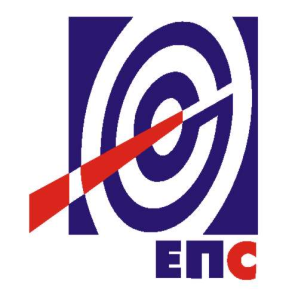 КОНКУРСНА ДОКУМЕНТАЦИЈА	у oтвореном поступку РЕЗЕРВИСАНА НАБАВКАза јавну набавку добара број ЈНО/1000/0612/2017Лична заштитна опрема - обућа                                                                                    К О М И С И Ј А                                                                      за спровођење ЈНО/1000/0612/2017(заведено у ЈП ЕПС број 12.01. 534638/24-17 од 24.11.2017. године)Београд, новембар 2017. годинеНа основу члана 8. 32. и 61. Закона о јавним набавкама („Сл. гласник РС” бр. 124/12, 14/15 и 68/15), (у даљем тексту Закон), чл. 2. и 16. Правилника о обавезним елементима конкурсне документације у поступцима јавних набавки и начину доказивања испуњености услова („Сл. гласник РС” бр. 86/15), Одлуке о покретању поступка јавне набавке број 12.01. 534638/2-17 од 30.10.2017 године и Решења о образовању комисије за јавну набавку број 12.01. 534638/3-17 од 30.10.2017. године припремљена је:КОНКУРСНА ДОКУМЕНТАЦИЈАу отвореном поступку 	за јавну набавку добара бр ЈНО/1000/0612/2017	Садржај конкурсне документације:Укупан број страна документације: 72ОПШТИ ПОДАЦИ О ЈАВНОЈ НАБАВЦИПОДАЦИ О ПРЕДМЕТУ ЈАВНЕ НАБАВКЕ2.1 Опис предмета јавне набавке, назив и ознака из општег речника  набавкеОпис предмета јавне набавке: Лична заштитна опрема - обућаНазив из општег речника набавке: Заштитна обућаОзнака из општег речника набавке:18830000Детаљани подаци о предмету набавке наведени су у техничкој спецификацији (поглавље 3. Конкурсне документације)ТЕХНИЧКА СПЕЦИФИКАЦИЈА (Врста, техничке карактеристике, квалитет, количина и опис добара,техничка документација и планови, начин спровођења контроле и обезбеђивања гаранције квалитета, рок испоруке, место испоруке добара, гарантни рок, евентуалне додатне услуге и сл.)3.1. Врста и количина добараТЕХНИЧКЕ СПЕЦИФИКАЦИЈЕ И ТЕХНИЧКА ДОКУМЕНТАЦИЈАЗаштитна и радна обућаПозиција  1 – Безбедносна обућа гумене чизмеОпис:Безбедносна гумена обућа, отпорна на савијање, киселине и течна горива, непропустљива,Класификација: Тип Д-чизме до колена, Код II   Ниво перформансе: Категорија S5,Боја: Црна Лице: Гума, Постава: Текстил (у тканој, плетеној или филц форми), неодвојива од лица, Уложак: Изменљиви уложак (филцана табаница) дебљине 2,5 до 4 mm. Табаница:: Непробојна, неметална или непробојна метална.Ђон: Гума, са крампонима профилисаним у циљу спречавања проклизавања,Заштита прстију: Неметална (композитна) капна или метална капна.Сара чизме мора бити довољно широка да се чизме могу навући преко панталона.Општи и додатни захтеви битни за здравље и безбедност морају бити примењени према SRPS EN ISO 20345:2013 и Правилнику о ЛЗО.Информације  које даје произвођач: Све информације које даје произвођач треба да буду у писаној форми у складу са захтевом Правилника о ЛЗО и референтним стандардом SRPS EN ISO 20345:2013/Ispr.1:2016_________________________________________________________________________Позиција  2 – Безбедносна обућа ватрогасне чизме Опис:Чизме  за ватрогасце, израђене од коже и других материјала, са заштитном капном и улошком отпорним на пробијање; чизма јe ватроотпорна, водоотпорна, отпорна на течна горива, антистатик, Симболи заштите на основу анализе ризика: F2A-CI-HI3-SRC Класификација: Код I, Tip C – чизме до листа; затвара се помоћу рајсфершлуса; снабдевенe су самоформирајућим анатомским улошком,  који се вади;Лице: Говеђа кожa,Рефлектујући материјал на лицу „3M Scotchlite“ или одговарајући, у жутој или сивој бојиПостава: Горе-теx или одговарајући материјалЂон: Гума са израженим крампонима, са шок апсорбером у пети;Табаница: Неметални уложак отпоран на пробијањеЗаштита прстију: Безбедносна капнаВеличине: Ознаке величина су засноване на телесним мерама дужине и ширине стопала у француском систему означавања.Општи и додатни захтеви морају бити примењени према SRPS EN 15090:2014 (F2A-Hl3), SRPS EN ISO 20345:2013 (SRC) и Правилнику о ЛЗО (znak „CE“ у погледу здравља, безбедности и заштите животне срединe).Информације  које даје произвођач: Све информације које даје произвођач треба да буду у писаној форми у складу са захтевом Правилника о ЛЗО и референтним стандардом SRPS EN ISO 20345:2013/Ispr.1:2016и SRPS EN 15090:2014_________________________________________________________________________Позиција  3 – Безбедносне дубоке ципелеОпис:Модел/конструкција обућеБезбедносне ципеле дубоке су моделиранe тако да заштите ноге и стопала корисника у нивоу до  глежња. Обућа је снабдевена чвршћом, дебљом и што вишом крагном испуњеном сунђерастом масом за заштиту ноге и глежња од изврнућа и жуљања.   Језик је зглобни (жаба језик) у саставу лица.  Обућа се везује помоћу пертли кроз 4+2 парa металних некорозирајућих алки или хакни . Боја ципела је црна.Ниво заштите: S3 SRC HRO FOОпшти захтеви који се примeњују на целу обућу на радном месту и радној околини су дефинисани према  Правилнику о ЛЗО и SRPS EN ISO 20345:2013/Ispr.1:2016Обућа мора задовољити битне захтеве за здравље и безбедност према Правилнику о ЛЗО, а односи се на превенцију пада проузрокованим клизањем, ергономскe захтевe, захтевe коришћења у експлозивној атмосфери, заштиту од статичког притиска на делове тела, отпорност према удару, заштиту од физичких повреда (трења, пробијања, сечења, уједа), одговарајућe саставe материјала, удобност, ефикасност, задовољавајућe условe површине свих делова обуће у контакту са корисником (не сме жуљати корисника и довести до губитка виталних функција стопала) и др.Тип обуће:  Tip „Б“ , Код I, у складу са стандардом. SRPS EN ISO 20345:2013/Ispr.1:2016Величине обуће: У француском систему (36 и мања до 45 и већа), према SRPS ISO 9407:2005, Мондопоинт систем величина и означавање.Калуп:  9-9,5 (мора осигурати максималну удобност при ношењу).Начин израде: Чврстоћа везе у споју горњег дела (лице) и ђонa не сме бити мања од захтева референтног стандарда. Материјал:Лице + језик безбедносне дубоке ципеле: Природна кожа, говеђи бокс (пуна кожа влакнасте структуре), хидрофобирана, глат,  дебљине 1,8-2,0 mm. Кожа за крагну и зглобни део језика: Природна кожа, говеђа напа, (пуна кожа влакнасте структуре), глат, хидрофобирана, дебљине 1,1-1,3 mm.Табаница: Неметална, отпорна на пробијање (пенетрацију),Уложна табаница: Пресвучена поставном кожом, анатомска, заменљива идентичним улошком,Ђон: Гума/полиуретан (газна површина гума), са крампонима отвореним са стране, најмање висине 5 mm, дорађен против клизања, отпоран на течнa горива, антистатик, са шок апсорбером у пети; Заштита прстију - Безбедносна капна (неметална, од композитног материјала), са техничким карактеристикама према захтеву стандарда.Означавање:   У складу са SRPS EN ISO 20345:2013/Ispr.1:2016 и Правилником о ЛЗО.Сваки комад безбедносне обуће, дубоке, мора бити јасно и трајно означен штампањем или утискивањем следећих информација: ознака артикла/типа, година и квартал производње, број серије, ознака величине, идентификациона ознака произвођача, број референтног стандарда,уколико је применљиво одговарајућа категорија.Постављање знака усаглашености  треба да буде на начин и у облику који је прописан Правилником  о ЛЗО.Информације  које даје произвођач: Све информације које даје произвођач треба да буду у писаној форми у складу са захтевом Правилника о ЛЗО и референтним стандардом SRPS EN ISO 20345:2013/Ispr.1:2016_________________________________________________________________________Позиција  4 – Радне плитке ципеле ТИП 1Опис:Модел/конструкција обућеРадне ципеле плитке су моделиране тако да заштите ноге и стопала корисника у нивоу до испод глежња. Обућа је снабдевена чвршћом крагном испуњеном сунђерастом масом за заштиту ноге од изврнућа и жуљања.   Језик је зглобни (жаба језик) у саставу лица.  Обућа се везује помоћу пертли кроз 5 пари металних некорозирајућих ринглица . Боја ципела је црна.Ниво заштите: O2 SRC HRO FOОпшти захтеви који се примeњују на целу обућу на радном месту и радној околини су дефинисани према  Правилнику о ЛЗО и SRPS EN ISO 20345:2013/Ispr.1:2016Обућа мора задовољити битне захтеве за здравље и безбедност према Правилнику о ЛЗО, а односи се на превенцију пада проузрокованим клизањем, ергономскe захтевe, заштиту од механичког удара, заштиту од статичког притиска на делове тела, отпорност према удару, одговарајућe саставe материјала, удобност, ефикасност, лакоћу и чврстоћу дизајна, задовољавајућe условe површине свих делова обуће у контакту са корисником (не сме жуљати корисника и довести до губитка виталних функција стопала), одсуство ризика и други нераздвојиви ометајући фактори,  и др.Тип обуће:  Тип „A“ , Код I, у складу са стандардом	SRPS EN ISO 20347:2013/Ispr.1:2016Величине обуће: У француском систему (36 и мања до 45 и већа), према SRPS ISO 9407:2005, Мондопоинт систем величина и означавањеКалуп:  9-9,5 (мора осигурати максималну удобност при ношењу).Начин израде: Чврстоћа везе у споју горњег дела (лице) и ђонa не сме бити мања од захтева референтног стандарда. Материјал:Лице + језик радне плитке ципеле: Природна кожа, говеђи бокс (пуна кожа влакнасте структуре), хидрофобирана, глат,  дебљине 1,6-1,8 mm. Кожа за крагну и зглобни део језика: Природна кожа, говеђа напа, (пуна кожа влакнасте структуре), глат, хидрофобирана, дебљине 1,1-1,3 mm.Уложна табаница: Пресвучена поставном кожом, анатомска, заменљива идентичним улошком,Ђон: Гума/полиуретан (газна површина гума), са крампонима отвореним са стране, најмање висине 5 мм, дорађен против клизања, антистатик, са шок апсорбером у пети; ђон мора задовољити битне захтеве стандарда, који се односе на отпорност према течном гориву, хабању, савијању, контакту са тoплотом и чврстоћу цепања;Означавање:   У складу са SRPS EN ISO 20347:2013/Ispr.1:2016 и Правилником о ЛЗО.Сваки комад радне обуће, плитке, мора бити јасно и трајно означен штампањем или утискивањем следећих информација: ознака артикла/типа, година и квартал производње, број серије, ознака величине, идентификациона ознака произвођача, број референтног стандарда,уколико је применљиво одговарајућа категорија .Постављање знака усаглашености  треба да буде на начин и у облику који је прописан Правилником  о ЛЗО.Информације  које даје произвођач: Све информације које даје произвођач треба да буду у писаној форми у складу са захтевом Правилника о ЛЗО и референтним стандардом SRPS EN ISO 20347:2013/Ispr.1:2016.  _________________________________________________________________________Позиција  5 – Безбедносне плитке ципеле ТИП 1 Опис:Модел/конструкција обућеБезбедносне ципеле плитке су моделиранe тако да заштите ноге и стопала корисника у нивоу до  испод глежња. Обућа је снабдевена чвршћом и дебљом крагном испуњеном сунђерастом масом за заштиту ноге и глежња од изврнућа и жуљања. Језик је зглобни (жаба језик) у саставу лица. Обућа се везује помоћу пертли кроз пет пари металних некорозирајући ринглица. Боја ципеле је црна.Ниво заштите: S3 SRC HRO FOОпшти захтеви који се примeњују на целу обућу на радном месту и радној околини су дефинисани према  Правилнику о ЛЗО и SRPS EN ISO 20345:2013/Ispr.1:2016.  .Обућа мора задовољити битне захтеве за здравље и безбедност према Правилнику о ЛЗО, а односи се на превенцију пада проузрокованим клизањем, ергономскe захтевe, захтевe коришћења у експлозивној атмосфери, заштиту од статичког притиска на делове тела, отпорност према удару, заштиту од физичких повреда (трења, пробијања, сечења, уједа), одговарајућe саставe материјала, удобност, ефикасност, задовољавајућe условe површине свих делова обуће у контакту са корисником (не сме жуљати корисника и довести до губитка виталних функција стопала) и др.Тип обуће:  Tиp „A“ , Код I, у складу са стандардом SRPS EN ISO 20345:2013/Ispr.1:2016.  .Величине обуће: У француском систему (36 и мања до 45 и већа), према SRPS ISO 9407:2005, Мондопоинт систем величина и означавањеКалуп:  9-9,5 (мора осигурати максималну удобност при ношењу)Начин израде: Чврстоћа везе у споју горњег дела (лице) и ђонa не сме бити мања од захтева референтног стандарда. Материјал:Лице: Природна кожа, говеђи бокс (пуна кожа влакнасте структуре), хидрофобирана, глат,  дебљине 1,5-1,7 mm. Постава: Природна поставна кожа, дебљине 0,8-1,3 mm.Табаница: Неметална, отпорна на пробијање (пенетрацију),Уложна табаница: Пресвучена поставном кожом, анатомска, заменљива идентичним улошком,Заштита прстију - Безбедносна капна (неметална, од композитног материјала), са техничким карактеристикама према захтеву стандарда,Ђон: Двослојни, гума/полиуретан (газна површина гума), са крампонима отвореним са стране, најмање висине 5 mm, дорађен против клизања, отпоран на течнa горива, антистатик, са шок апсорбером у пети; Означавање:   У складу са SRPS EN ISO 20345:2013/Ispr.1:2016.   и Правилником о ЛЗО.Сваки комад безбедносне обуће, плитке, мора бити јасно и трајно означен штампањем или утискивањем следећих информација: ознака артикла/типа, година и квартал производње, број серије, ознака величине, идентификациона ознака произвођача, број референтног стандарда,уколико је применљиво одговарајућа категорија Постављање знака усаглашености  треба да буде на начин и у облику који је прописан Правилником  о ЛЗО.Информације  које даје произвођач: Све информације које даје произвођач треба да буду у писаној форми у складу са захтевом Правилника о ЛЗО и референтним стандардом SRPS EN ISO 20345:2013/Ispr.1:2016.  Позиција  6 – Безбедносне плитке ципеле ТИП 2 Опис:Модел/конструкција обућеБезбедносне ципеле плитке су моделиранe тако да заштите ноге и стопала корисника у нивоу до  испод глежња. Обућа је снабдевена чвршћом и дебљом крагном испуњеном сунђерастом масом за заштиту ноге и глежња од изврнућа и жуљања.  Обућа је затворена и обува се без пертлања.  Боја ципела је бела.Ниво заштите: S3 SRC HRO FOОпшти захтеви који се примeњују на целу обућу на радном месту и радној околини су дефинисани према  Правилнику о ЛЗО и SRPS EN ISO 20345:2013/Ispr.1:2016.   Обућа мора задовољити битне захтеве за здравље и безбедност према Правилнику о ЛЗО, а односи се на превенцију пада проузрокованим клизањем, ергономскe захтевe, захтевe коришћења у експлозивној атмосфери, заштиту од статичког притиска на делове тела, отпорност према удару, заштиту од физичких повреда (трења, пробијања, сечења, уједа), одговарајућe саставe материјала, удобност, ефикасност, задовољавајућe условe површине свих делова обуће у контакту са корисником (не сме жуљати корисника и довести до губитка виталних функција стопала) и др.Тип обуће:  Tиp „A“ , Код I, у складу са стандардом SRPS EN ISO 20345:2013/Ispr.1:2016.  Величине обуће: У француском систему (36 и мања до 45 и већа), према SRPS ISO 9407:2005, Мондопоинт систем величина и означавањеКалуп:  9-9,5 (мора осигурати максималну удобност при ношењу)Начин израде: Чврстоћа везе у споју горњег дела (лице) и ђонa не сме бити мања од захтева референтног стандарда. Материјал:Лице: Природна кожа, говеђи бокс (пуна кожа влакнасте структуре), хидрофобирана, глат,  дебљине 1,5-1,7 mm. Постава: Природна поставна кожа, дебљине 0,8-1,3 mm.Табаница: Неметална, отпорна на пробијање (пенетрацију),Уложна табаница: Пресвучена поставном кожом, анатомска, заменљива идентичним улошком,Заштита прстију - Безбедносна капна (неметална, од композитног материјала), са техничким карактеристикама према захтеву стандарда,Ђон: Двослојни, гума/полиуретан (газна површина гума) или једнослојни, гума, са крампонима отвореним са стране, најмање висине 5 mm, дорађен против клизања, отпоран на течнa горива, киселоотпоран, антистатик, са шок апсорбером у пети; Означавање:   У складу са SRPS EN ISO 20345:2013/Ispr.1:2016.   и Правилником о ЛЗОСваки комад безбедносне обуће, плитке, мора бити јасно и трајно означен штампањем или утискивањем следећих информација: ознака артикла/типа, година и квартал производње, број серије, ознака величине, идентификациона ознака произвођача, број референтног стандарда,уколико је применљиво одговарајућа категорија Постављање знака усаглашености  треба да буде на начин и у облику који је прописан Правилником  о ЛЗО.Информације  које даје произвођач: Све информације које даје произвођач треба да буду у писаној форми у складу са захтевом Правилника о ЛЗО и референтним стандардом SRPS EN ISO 20345:2013_________________________________________________________________________Позиција  7 – Дубоке тактичке ципеле за службенике обезбеђења Опис:Модел/конструкција обућеРадне ципеле дубоке су моделиране тако да заштите ноге и стопала корисника у нивоу до глежња.Ципеле су робусне израде, отпорне на хабање, вибрације и потресе.  Снабдевене су чвршћом крагном испуњеном сунђерастом масом за заштиту ногу од изврнућа и жуљања.  На оглави ципеле је уграђена гума, ради спречавања механичких оштећења при обављању активности на неприступачним теренима. Језик је зглобни (жаба језик) у саставу лица.Обућа се везује помоћу пертли кроз 5 пари металних некорозирајућих хакни и 2-3 пара качаљки на сари обуће. Боја ципела је црна.Ниво заштите: O2 SRC WR HRO FOОпшти захтеви који се примeњују на целу обућу на радном месту и радној околини су дефинисани према  Правилнику о ЛЗО и SRPS EN ISO 20347:2013/Ispr.1:2016.   Обућа мора задовољити битне захтеве за здравље и безбедност према Правилнику о ЛЗО, а односи се на превенцију пада проузрокованим клизањем, ергономскe захтевe, заштиту од механичког удара, заштиту од статичког притиска на делове тела, отпорност према удару, одговарајућe саставe материјала, удобност, ефикасност, лакоћу и чврстоћу дизајна, задовољавајућe условe површине свих делова обуће у контакту са корисником (не сме жуљати корисника и довести до губитка виталних функција стопала), одсуство ризика и други нераздвојиви ометајући фактори,  и др.Тип обуће:  Тип „Б“ , Код I, у складу са стандардом SRPS EN ISO 20347:2013.Величине обуће: У француском систему (36 и мања до 45 и већа), према SRPS ISO 9407:2005, Мондопоинт систем величина и означавање.Калуп:  9-9,5 (мора осигурати максималну удобност при ношењу).Начин израде: Лепљењем; Чврстоћа везе у споју горњег дела (лице) и ђонa не сме бити мања од захтева референтног стандарда. Материјал:Лице + језик радне дубоке ципеле: Природна кожа, говеђи бокс (пуна кожа влакнасте структуре), хидрофобирана, глат,  дебљине 1,8-2,2 mm. Кожа за крагну и зглобни део језика: Природна кожа, говеђа напа, (пуна кожа влакнасте структуре), глат, хидрофобирана, дебљине 0,9-1,2 mm.Постава: Текстилни четворослојни ламинат са водонепропусном и парапропусном клима мембраном, варени спојеви,Табаница: Пресовани sинтетички компактан материјал, повезан адхезивним средствима, дебљине 2,0 mm.Уложна табаница: Анатомска, вишеслојна, одстрањива и периваЂон: Гума, са крампонима отвореним са стране, најмање висине 7 mm, дорађен против клизања, антистатик, са шок апсорбером у пети; ђон мора задовољити битне захтеве стандарда, који се односе на отпорност према течном гориву, хабању, савијању, густини, контакту са тoплотом и чврстоћи цепања;Означавање:   У складу са SRPS EN ISO 20347:2013/Ispr.1:2016.   и Правилником о ЛЗО.Сваки комад радне обуће, дубоке, мора бити јасно и трајно означен штампањем или утискивањем следећих информација: ознака артикла/типа, година и квартал производње, број серије, ознака величине, идентификациона ознака произвођача, број референтног стандарда,уколико је применљиво одговарајућа категорија Постављање знака усаглашености  треба да буде на начин и у облику који је прописан Правилником  о ЛЗО.Информације  које даје произвођач: Све информације које даје произвођач треба да буду у писаној форми у складу са захтевом Правилника о ЛЗО и референтним стандардом SRPS EN ISO 20347:2013.  _________________________________________________________________________Позиција  8 – Гумене чизме комбинезон Опис:Гумене чизме  - комбинезон намењене су за заштиту целе дужине ногу и дела трупа (са повишеним струком) од влаге, воде, индустријских масти и уља, киселина, база и слично. Снабдевене су са еластичним трегерима (каишевима) и великим џепом у унутрашњости панталона.Основним својствима спадају у целогумену обућу са квалитативним карактеристикама који су прописани стандардом SRPS EN ISO 20347:2013/Ispr.1:2016.  , Код II, Тип Е.Чизма је флексибилна на савијање, трење, клизање, и сл.Ђон: Са рипнама висине минимум 4 mm.Боја: Црна или зелена.МатеријалЛице: Гума ; Постава: Текстилно плетиво ( 100 % памук).Величина и ознака величине:Треба да одговарају величинама од 39 до 47 и веће, у француском систему величинских бројева. Ознаке величина се утврђују према SRPS ISO 9407- Мондопоинт величине и ознаке величинаСара чизме мора бити довољно широка да се чизме могу навући преко панталона. Висина саре гумених чизама је целом дужином ноге.Калуп:   9-9,5 којим је обезбеђена максимална удобност при ношењу.Означавање У складу са Правилником о ЛЗО и  SRPS EN ISO 20347/2013/Ispr.1:2016.  .Информације  које даје произвођач:Све информације које даје произвођач треба да буду у писаној форми у складу са захтевом Правилника о ЛЗО и референтним стандардом SRPS EN ISO 20347:2013/Ispr.1:2016.  .  _________________________________________________________________________Позиција  9 – Заштитне ципеле за заваривачеОпис:Модел/конструкција обућеБезбедносне ципеле за завариваче, су моделиранe тако да заштите ноге и стопала корисника у нивоу до  глежња. Обућа је снабдевена чвршћом, дебљом и што вишом крагном испуњеном сунђерастом масом за заштиту ноге и глежња од изврнућа и жуљања.   Језик је зглобни (жаба језик) у саставу лица.  Додатно је преко језика конструисана кожна заштита против варница са траком за брзо скидање. Обућа се везује помоћу пертли кроз 4+2 парa металних некорозирајућих алки или хакни . Боја ципела је црна.Ниво заштите: S3 SRC HRO FOОпшти захтеви који се примeњују на целу обућу на радном месту и радној околини и дефинисани су према  Правилнику о ЛЗО, SRPS EN ISO 20345:2013/Ispr.1:2016.  - Опрема за личну заштиту-Безбедносна обућa и SRPS EN ISO 20349:2011 – Опрема за личну заштиту-Обућа која штити од топлотних ризика и растопљених честица метала при процесу ливења и заваривања.Обућа мора задовољити битне захтеве за здравље и безбедност према Правилнику о ЛЗО, а односи се на превенцију пада проузрокованим клизањем, ергономскe захтевe, захтевe коришћења у експлозивној атмосфери, заштиту од статичког притиска на делове тела, отпорност према удару, заштиту од физичких повреда (трења, пробијања, сечења, уједа), одговарајућe саставe материјала, удобност, ефикасност, задовољавајућe условe површине свих делова обуће у контакту са корисником (не сме жуљати корисника и довести до губитка виталних функција стопала) и др.Тип обуће:  Tиp „Б“ , Код I, у складу са стандардом SRPS EN ISO 20345:2013/Ispr.1:2016.  .Величине обуће: У француском систему (36 и мања до 45 и већа), према SRPS ISO 9407:2005, Мондопоинт систем величина и означавањеКалуп:  9-9,5 (мора осигурати максималну удобност при ношењу)Начин израде: Чврстоћа везе у споју горњег дела (лице) и ђонa не сме бити мања од захтева референтног стандарда. Материјал:Лице + језик безбедносне дубоке ципеле: Природна кожа, говеђи бокс (пуна кожа влакнасте структуре), хидрофобирана, глат,  дебљине 1,8-2,0 mm. Кожа за крагну и зглобни део језика: Природна кожа, говеђа напа, (пуна кожа влакнасте структуре), глат, хидрофобирана, дебљине 1,1-1,3 mm.Табаница: Неметална, кевлар влакна, отпорна на пробијање (пенетрацију),Уложна табаница: Пресвучена поставном кожом, анатомска, заменљива идентичним улошком,Ђон: Гума/полиуретан (газна површина гума), са крампонима отвореним са стране, најмање висине 5 mm, дорађен против клизања, отпоран на течнa горива, антистатик, са шок апсорбером у пети; Заштита прстију - Безбедносна капна (неметална, од композитног материјала), са техничким карактеристикама према захтеву стандарда.Означавање:   У складу са Правилником о ЛЗО, SRPS EN ISO 20345:2013/Ispr.1:2016.   и SRPS EN ISO 20349:2011.Сваки комад безбедносне обуће за завариваче, мора бити јасно и трајно означен штампањем или утискивањем следећих информација: ознака артикла/типа, година и квартал производње, број серије, ознака величине, идентификациона ознака произвођача, број референтног стандарда,уколико је применљиво одговарајућа категорија Постављање знака усаглашености  треба да буде на начин и у облику који је прописан Правилником  о ЛЗО.Информације  које даје произвођач: Све информације које даје произвођач треба да буду у писаној форми у складу са захтевом Правилника о ЛЗО и референтним стандардима SRPS EN ISO 20345:2013/Ispr.1:2016.   и SRPS EN ISO 20349:2011.Позиција 10– Безбедносна обућа гумене чизме - рударскаОпис:Безбедносна гумена обућа, отпорна на савијање, киселине и течна горива, непропустљива,Класификација: Тип Д-чизме до колена, Код II   Ниво перформансе: Категорија S5, CI SRCБоја: Црна Лице: Гума/полиуретан, Постава: Текстил (у тканој, плетеној или филц форми), неодвојива од лица, Уложак: Изменљиви уложак (филцана табаница) дебљине 2,5 до 4 mm Табаница: Непробојна, неметална или непробојна метална.Ђон: Гума/полиуретан, са крампонима профилисаним у циљу спречавања проклизавања,Заштита прстију: Неметална (композитна) капна или метална капна.Сара чизме мора бити довољно широка да се чизме могу навући преко панталона.Општи и додатни захтеви битни за здравље и безбедност морају бити примењени према SRPS EN ISO 20345:2013 и Правилнику о ЛЗО.Информације  које даје произвођач: Све информације које даје произвођач треба да буду у писаној форми у складу са захтевом Правилника о ЛЗО и референтним стандардом SRPS EN ISO 20345:2013/Ispr.1:2016.  .  _________________________________________________________________________Позиција 11 – Радна обућа гумене чизме - зимскаОпис:Радне чизме до колена израђене од гуме са поставом и табаницом од сивог филца са профилисаним ђоном, лична заштитна опрема категорије II са нивоом заштите OB E SRA - цертификат о прегледу типа
-декларацију о усаглашеностиУ складу са стандардом SRPS EN 20347:2013/Ispr.1:2016.  .Општи и додатни захтеви битни за здравље и безбедност морају бити примењени према SR PS EN ISO 20345:2013/Ispr.1:2016.   и Правилнику о ЛЗО.Информације  које даје произвођач: Све информације које даје произвођач треба да буду у писаној форми у складу са захтевом Правилника о ЛЗО и референтним стандардом SRPS EN ISO 20345:2013/Ispr.1:2016.  .  _________________________________________________________________________Позиција 12 – БоросанеРадна обућа je намењена за заштиту ногу корисника при обављању послова који захтевају дуго стајање и ходање и као ортопедска подршка скочном зглобу и горњем делу стопала. Конструкција: Радна обућа је отворена на прстима и пети. Шњирају се целом дужином кроз металне окце.Начин израде: ЛепљењемВеличине: Ознаке величина су засноване на телесним мерама дужине и ширине стопала у француском систему означавања.Материјал:      Лице:Текстил Постава: Текстил  Ђон: Гума, рапава на газној површини, Општи захтеви морају бити примењени на целу обућу на радном месту и радној околини према  Правилнику о ЛЗО и SRPS EN ISO 20347:2013/Ispr.1:2016.  Информације  које даје произвођач: Све информације које даје произвођач треба да буду у писаној форми у складу са захтевом Правилника о ЛЗО и референтним стандардом SRPS EN ISO 20347:2013/Ispr.1:2016.  .  _________________________________________________________________________3.2 Квалитет и техничке карактеристике (спецификације) Понуђач је дужан да уз понуду приложи одговарајуће исправе о усаглашености и прописно означену ЛЗО:Документација треба да садржи:Извештај о контролисању квалитета (Исправа о усаглашености) за сваки узорак ЛЗО посебно, да је ЛЗО усклађена са одговарајућим референтним задатим техничким карактеристикама, као и Извештаје о испитивању за основне и помоћне материјале, који учествују у изради предметног ЛЗО, од стране института који је акредитиван о стандарду SRPS ISO/IEC 17025:2006; У Извештају за сваку ЛЗО мора се налазити податак о нешкодљивости који се захтева при испуњењу основних здравствених и ергономских захтева, тј. да испитана/контролисана ЛЗО не утиче негативно на хигијену и здравље корисника и да је израђена од материјала који су хемијски подобни.Информације произвођача: За сваки комад или пар личне заштитне опреме испоручилац/произвођач мора доставитипрецизне и разумљиве информације о ЛЗО,  у складу са захтевом референтног стандарда о производу и упутство заупотребу према Правилнику о ЛЗО, на српском језику (у прилогу документације и уз презентовани узорак).Сертификат о прегледу типа: За ЛЗО категорије II и категорије III, понуђач  је дужан да достави Сертификат о прегледу типа у складу са поступком за преглед типа ЛЗО, издат од стране именованог тела на територији  РС, или  Сертификат о прегледу типа издат од стране именованог тела на територији РС на основу увида у документацију нотификационог тела које је издало Сертификат о прегледу типа; Декларацију о усаглашености за ЛЗО категорије I , ЛЗО категорије II и ЛЗО категорије III, сачињене на основу Правилника о ЛЗО бр. 100/11, Прилог 3;Узорак финалног добра  ради упоређивања са добрима приликом испоруке. Узорци се враћају након испоручене укупне количине дефинисане уговориом.Сва достављена документација мора да буде на српском језику.3.3 Рок испоруке добара Испорука добара ће се вршити сукцесивно током периода трајања Уговора. Изабрани Понуђач је обавезан да сваку појединачну испоруку предметних добара изврши у року који не може бити дужи од од 30 (словима: тридесет) дана од писаног захтева Купца, а целокупна количина у року од 6 (словима: шест) месеци од дана ступања уговора на снагу. 3.4.  Место испоруке добараНаведене количине у делу 3.1. Врста и количина добара дате су у табелама и исказане  по локацијама – месту испоруке наведених огранака и то:Место испоруке добара за огранак је: Огранак ХЕ Ђердап: Централни магацин ХЕ Ђердап 1 - Караташ; Магацин ХЕ Ђердап 2 у Кусјаку; Магацин ХЕ Пирот у Пироту; Магацин Власинске ХЕ – ХЕ Врла 3 у Сурдулици и Магацин СОП у Пожаревцу.Огранак Дринско-Лимске ХЕ: магацин ХЕ у Перућцу; магацин ХЕ у Бистрици; магацин ХЕ у Малом Зворнику и магацин ХЕ у Овчар БањиОгранак ТЕНТ: Магацини на локацијама ТЕНТ А Обреновац; ТЕНТ Б Ушће и ТЕ „Колубара“ Велики Црљени.Огранак ТЕ-КО Костолац: Магацин 101 ТЕКО – А; Магацин 102 ТЕКО – Б; Магацин 108 ПК Дрмно Огранак РБ Колубара: Магацин 003 Комерцијални сектор Вреоци.Огранак Панонске ТЕ-ТО: TE-TO Нови Сад,  VII улица 102 21000 Нови Сад; TE-TO Зрењанин Панчевачка бб 23000 Зрењанин и ТЕ-ТО Сремска Митровица Јарачки пут бб 22000 Сремска МитровицаУправа ЈП ЕПС: Магацин Балканска 13, 11000 БеоградПонуђач коме буде додељен уговор о јавној набавци дужан је да за сваки артикал наведен у делу 3.1 Врста и количина добара, достави по један узорак у сваки наведени магацин огранака из тачке 3.4. ове конкурсне документације, у који ће се вршити испорука. Сваки од наведених огранака именоваће Решењем Комисију за пријемно контролисање добара које ће  констатовати да ли у испоруци има неслагања између примљене количине и количине наведене у пратећој документацији.Квалитативни и квантитативни пријем Продавац се обавезује да купцу обезбеди квалитет у свему дефинисан техничком документацијом уз обавезно достављање одговарајућег извештаја о испитивању за готов производ издатим од стране акредитоване лабораторије.Свака испорука предметних добара мора бити најављена најмање три дана према обрасцу "Најава испоруке добара" као и 24 часова пре испоруке према обрасцу „Обавештење о испоруци“ који су саставни део конкурсне документације.  Пријем предметних добара врши се у пријемном магацину Купца сваког радног дана од 7h до 13h.Квантитативни пријем испоручених добара врши се у магацину Купца, приликом пријема добара, визуелном контролом и пребројавањем, а Купац је дужан да исплати само стварно примљену количину.Комисија за пријемно контролисање добара констатује да ли у испоруци има неслагања између примљене количине и количине наведене у пратећој документацији у ком случају Купац има право достављања писане рекламације Продавцу.Квалитатитвни пријем добара се врши у року од 10 (десет) дана од дана квантитативног пријема. У случају да испоручена добра не одговарају уговореном квалитету и техничким карактеристикама произвођача, Купац има право да Продавцу достави писану рекламацију, коју је Продавац дужан да реши најдуже у року од 10 (десет) дана од дана њеног пријема.Гарантни рок Гарантни рок за предмет набавке је минимум 12 месеци од дана испоруке добара.Изабрани Понуђач је дужан да о свом трошку отклони све евентуалне недостатке у току трајања гарантног рока. 3.7    Захтеви у погледу штампања натписа (логотип и изглед натписа)Наручилац не захтева штампање натписа за артикле.УСЛОВИ ЗА УЧЕШЋЕ У ПОСТУПКУ ЈАВНЕ НАБАВКЕ ИЗ ЧЛ. 75. И 76. ЗАКОНА О ЈАВНИМ НАБАВКАМА И УПУТСТВО КАКО СЕ ДОКАЗУЈЕ ИСПУЊЕНОСТ ТИХ УСЛОВАПонуда понуђача који не докаже да испуњава наведене обавезне и додатне услове из тачака 1. до 9. овог обрасца биће одбијена као неприхватљива.1. Сваки подизвођач мора да испуњава услове из члана 75. став 1. тачка 1), 2) и 4) Закона, што доказује достављањем доказа наведених у овом одељку. Услове у вези са капацитетима из члана 76. Закона, понуђач испуњава кумулативно са подизвођачем.Доказ из члана 75. став 1.тачка 5) Закона доставља се за сваког подизвођача, сходно члану 8. Закона.2. Сваки понуђач из групе понуђача која подноси заједничку понуду мора да испуњава услове из члана 75. став 1. тачка 1), 2) и 4) Закона, што доказује достављањем доказа наведених у овом одељку. Услове у вези са капацитетима из члана 76. Закона понуђачи из групе испуњавају заједно, на основу достављених доказа у складу са овим одељком конкурсне документације.Услов из члана 75. став 1.тачка 5.Закона, обавезан је да испуни сваки понуђач из групе понуђача, сходно члану 8. Закона.3. Докази о испуњености услова из члана 77. Закона могу се достављати у неовереним копијама. Наручилац може пре доношења одлуке о додели уговора, захтевати од понуђача, чија је понуда на основу извештаја комисије за јавну набавку оцењена као најповољнија да достави на увид оригинал или оверену копију свих или појединих доказа.Ако понуђач у остављеном, примереном року који не може бити краћи од пет дана, не достави на увид оригинал или оверену копију тражених доказа, наручилац ће његову понуду одбити као неприхватљиву.4. Лице уписано у Регистар понуђача није дужно да приликом подношења понуде доказује испуњеност обавезних услова за учешће у поступку јавне набавке, односно Наручилац не може одбити као неприхватљиву, понуду зато што не садржи доказ одређен Законом или Конкурсном документацијом, ако је понуђач, навео у понуди интернет страницу на којој су тражени подаци јавно доступни.У том случају понуђач може, у Изјави (која мора бити потписана и оверена), да наведе да је уписан у Регистар понуђача. Уз наведену Изјаву, понуђач може да достави и фотокопију Решења о упису понуђача у Регистар понуђача. 5. На основу члана 79. став 5. Закона понуђач није дужан да доставља следеће доказе који су јавно доступни на интернет страницама надлежних органа, и то:1)извод из регистра надлежног органа:-извод из регистра АПР: www.apr.gov.rs2)докази из члана 75. став 1. тачка 1) ,2) и 4) Закона-регистар понуђача: www.apr.gov.rs6. Уколико је доказ о испуњености услова електронски документ, понуђач доставља копију електронског документа у писаном облику, у складу са законом којим се уређује електронски документ.7. Ако понуђач има седиште у другој држави, наручилац може да провери да ли су документи којима понуђач доказује испуњеност тражених услова издати од стране надлежних органа те државе.8. Ако понуђач није могао да прибави тражена документа у року за подношење понуде, због тога што она до тренутка подношења понуде нису могла бити издата по прописима државе у којој Понуђач има седиште и уколико уз понуду приложи одговарајући доказ за то, наручилац ће дозволити понуђачу да накнадно достави тражена документа у примереном року.9. Ако се у држави у којој понуђач има седиште не издају докази из члана 77. став 1. Закона, понуђач може, уместо доказа, приложити своју писану изјаву, дату под кривичном и материјалном одговорношћу оверену пред судским или управним органом, јавним бележником или другим надлежним органом те државе.10. У случају сумње у истинитост достављених података, Наручилац задржава право провере на основу релевантних доказа. Уколико Наручилац утврди да је понуђач приказивао неистините податке или да су документа лажна, понуда тог понуђача ће се сматрати неприхватљивом и биће одбијена.11. Сви извршиоци које је понуђач навео у својој понуди, морају бити ангажовани у извршењу набавке, а по извршеном избору најповољније понуде и додели уговора.12. Понуђач је дужан да без одлагања, а најкасније у року од пет дана од дана настанка промене у било којем од података које доказује, о тој промени писмено обавести наручиоца и да је документује на прописани начин.5. КРИТЕРИЈУМ ЗА ДОДЕЛУ УГОВОРА Избор најповољније понуде ће се извршити применом критеријума „Најнижа понуђена цена“.Критеријум за оцењивање понуда Најнижа понуђена цена, заснива се на понуђеној цени као једином критеријуму, при чему понуђена цена представља укупну цену без ПДВ из обрасца понуде.У случају примене критеријума најниже понуђене цене, а у ситуацији када постоје понуде понуђача који нуде добра домаћег порекла и понуде понуђача који нуде добра страног порекла, наручилац мора изабрати понуду понуђача који нуди добра домаћег порекла под условом да његова понуђена цена није преко 5% већа у односу на најнижу понуђену цену понуђача који нуди добра страног порекла. Када понуђач достави доказ да нуди добра домаћег порекла, наручилац ће, пре рангирања понуда, позвати све остале понуђаче чије су понуде оцењене као прихватљиве а код којих није јасно да ли је реч о добрима домаћег или страног порекла,да се изјасне да ли нуде добра домаћег порекла и да доставе доказ.Предност дата за домаће понуђаче и добра домаћег порекла (члан 86.  став 1. до 4. Закона) у поступцима јавних набавки у којима учествују понуђачи из држава потписница Споразума о слободној трговини у централној Европи (CEFTA 2006) примењиваће се сходно одредбама тог споразума.Предност дата за домаће понуђаче и добра домаћег порекла (члан 86. став 1. до 4. Закона) у поступцима јавних набавки у којима учествују понуђачи из држава потписница Споразума о стабилизацији и придруживању између Европских заједница и њихових држава чланица, са једне стране, и Републике Србије, са друге стране, примењиваће се сходно одредбама тог Споразума.5.1. Резервни критеријум Уколико две или више понуда имају исту најнижу понуђену цену, као најповољнија биће изабрана понуда оног понуђача који је понудио краћи рок испоруке.6.  УПУТСТВО ПОНУЂАЧИМА КАКО ДА САЧИНЕ ПОНУДУ Конкурсна документација садржи Упутство понуђачима како да сачине понуду и потребне податке о захтевима Наручиоца у погледу садржине понуде, као и услове под којима се спроводи поступак избора најповољније понуде у поступку јавне набавке.Понуђач мора да испуњава све услове одређене Законом о јавним набавкама (у даљем тексту: Закон) и конкурсном документацијом. Понуда се припрема и доставља на основу позива, у складу са конкурсном документацијом, у супротном, понуда се одбија као неприхватљива.Језик на којем понуда мора бити састављенаНаручилац је припремио конкурсну документацију на српском језику и водиће поступак јавне набавке на српском језику. Понуда са свим прилозима мора бити сачињена на српском језику.Прилози који чине саставни део понуде, достављају се на српском језику. Уколико је неки прилог (доказ или документ) на страном језику, он мора бити преведен на српски језик и оверен од стране овлашћеног преводиоца, у супротном ће понуда бити одбијена као неприхватљива.Начин састављања и подношења понудеПонуђач је обавезан да сачини понуду тако што Понуђач уписује тражене податке у обрасце који су саставни део конкурсне документације и оверава је печатом и потписом законског заступника, другог заступника уписаног у регистар надлежног органа или лица овлашћеног од стране законског заступника уз доставу овлашћења у понуди. Доставља их заједно са осталим документима који представљају обавезну садржину понуде.Препоручује се да сви документи поднети у понуди  буду нумерисани и повезани у целину (јемствеником, траком и сл.), тако да се појединачни листови, односно прилози, не могу накнадно убацивати, одстрањивати или замењивати. Препоручује се да се нумерација поднете документације и образаца у понуди изврши на свакоj страни на којој има текста, исписивањем “1 од н“, „2 од н“ и тако све до „н од н“, с тим да „н“ представља укупан број страна понуде.Препоручује се да доказе који се достављају уз понуду, а због своје важности не смеју бити оштећени, означени бројем (банкарска гаранција, меница), стављају се у посебну фолију, а на фолији се видно означава редни број странице листа из понуде. Фолија се мора залепити при врху како би се докази, који се због своје важности не смеју оштетити, заштитили.Понуђач подноси понуду у затвореној коверти или кутији, тако да се при отварању може проверити да ли је затворена, на адресу: Јавно предузеће „Електропривреда Србије“, писарница - са назнаком: „Понуда за јавну набавку добара - Лична заштитна опрема - обућа“, Јавна набавка број ЈНО/1000/0612/2017 - НЕ ОТВАРАТИ“.Понуђач подноси понуду за сваку партију посебно.На полеђини коверте обавезно се уписује тачан назив и адреса понуђача, телефон и факс понуђача, као и име и презиме овлашћеног лица за контакт.У случају да понуду подноси група понуђача, на полеђини коверте  назначити да се ради о групи понуђача и навести називе и адресу свих чланова групе понуђача.Уколико понуђачи подносе заједничку понуду, група понуђача може да се определи да обрасце дате у конкурсној документацији потписују и печатом оверавају сви понуђачи из групе понуђача или група понуђача може да одреди једног понуђача из групе који ће потписивати и печатом оверавати обрасце дате у конкурсној документацији, изузев образаца који подразумевају давање изјава под материјалном и кривичном одговорношћу морају бити потписани и оверени печатом од стране сваког понуђача из групе понуђача.У случају да се понуђачи определе да један понуђач из групе потписује и печатом оверава обрасце дате у конкурсној документацији (изузев образаца који подразумевају давање изјава под материјалном и кривичном одговорношћу), наведено треба дефинисати споразумом којим се понуђачи из групе међусобно и према наручиоцу обавезују на извршење јавне набавке, а који чини саставни део заједничке понуде сагласно чл. 81. Закона. Уколико је неопходно да понуђач исправи грешке које је направио приликом састављања понуде и попуњавања образаца из конкурсне документације, дужан је да поред такве исправке стави потпис особе или особа које су потписале образац понуде и печат понуђача. Обавезна садржина понудеСадржину понуде, поред Обрасца понуде, чине и сви остали докази о испуњености услова из чл. 75. Закона, предвиђени чл. 77. Закона, који су наведени у конкурсној документацији, као и сви тражени прилози и изјаве (попуњени, потписани и печатом оверени) на начин предвиђен следећим ставом ове тачке:Образац понуде Структура цене Образац трошкова припреме понуде, ако понуђач захтева надокнаду трошкова у складу са чл. 88 ЗаконаИзјава о независној понуди Изјава у складу са чланом 75. став 2. Закона (Образац 4. Конкурсне документације)Средство финансијског обезбеђења за озбиљност понуде у складу са тачком 6.16 Конкурсне документацијеДокази о испуњености услова из члана 75 и 76 ЗаконаОвлашћење из тачке 6.2 Конкурсне документацијеОбразац споразума групе понуђача (у случају подношења заједничке понуде)Узорак предметног добраДоказ о квалитетуобрасци, изјаве и докази одређене тачком 6.9 или 6.10 овог упутства у случају да понуђач подноси понуду са подизвођачем или заједничку понуду подноси група понуђачапотписан и печатом оверен  „Модел уговора“ (пожељно је да буде попуњен)Техничка документација којом се доказује испуњеност захтеваних техничких карактеристика, наведена у поглављу 3. Техничка спецификација   конкурсне документације Овлашћење за потписника (ако не потписује заступник)Наручилац ће одбити као неприхватљиве све понуде које не испуњавају услове из позива за подношење понуда и конкурсне документације.Наручилац ће одбити као неприхватљиву понуду понуђача, за коју се у поступку стручне оцене понуда утврди да докази који су саставни део понуде садрже неистините податке.Подношење и отварање понудаБлаговременим се сматрају понуде које су примљене, у складу са Позивом за подношење понуда објављеним на Порталу јавних набавки, без обзира на начин на који су послате.Ако је понуда поднета по истеку рока за подношење понуда одређеног у позиву, сматраће се неблаговременом, а Наручилац ће по окончању поступка отварања понуда, овакву понуду вратити неотворену понуђачу, са назнаком да је поднета неблаговремено. Комисија за јавне набавке ће благовремено поднете понуде јавно отворити дана наведеном у Позиву за подношење понуда у просторијама Јавног предузећа „Електропривреда Србије“ Београд, ул. Балканска бр. 13.Представници понуђача који учествују у поступку јавног отварања понуда, морају да пре почетка поступка јавног отварања доставе Комисији за јавне набавке писано овлашћењеза учествовање у овом поступку (пожељно да буде издато на меморандуму понуђача) заведено и оверено печатом и потписом законског заступника понуђача или другог заступника уписаног у регистар надлежног органа или лица овлашћеног од стране законског заступника уз доставу овлашћења у понуди.Комисија за јавну набавку води записник о отварању понуда у који се уносе подаци у складу са Законом.Записник о отварању понуда потписују чланови комисије и присутни овлашћени представници понуђача, који преузимају примерак записника.Наручилац ће у року од 3 (словима:три) дана од дана окончања поступка отварања понуда поштом или електронским путем доставити записник о отварању понуда понуђачима који нису учествовали у поступку отварања понуда.Начин подношења понудеПонуђач може поднети само једну понуду.Понуду може поднети понуђач самостално, група понуђача, као и понуђач са подизвођачем.Понуђач који је самостално поднео понуду не може истовремено да учествује у заједничкој понуди или као подизвођач. У случају да понуђач поступи супротно наведеном упутству свака понуда понуђача у којој се појављује биће одбијена. Понуђач може бити члан само једне групе понуђача која подноси заједничку понуду, односно учествовати у само једној заједничкој понуди. Уколико је понуђач, у оквиру групе понуђача, поднео две или више заједничких понуда, Наручилац ће све такве понуде одбити.Понуђач који је члан групе понуђача не може истовремено да учествује као подизвођач. У случају да понуђач поступи супротно наведеном упутству свака понуда понуђача у којој се појављује биће одбијена. Измена, допуна и опозив понудеУ року за подношење понуде понуђач може да измени или допуни већ поднету понуду писаним путем, на адресу Наручиоца, са назнаком „ИЗМЕНА – ДОПУНА - Понуде за јавну набавку добара - Лична заштитна опрема - обућа“, Јавна набавка број ЈНО/1000/0612/2017 – НЕ ОТВАРАТИ“.У случају измене или допуне достављене понуде, Наручилац ће приликом стручне оцене понуде узети у обзир измене и допуне само ако су извршене у целини и према обрасцу на који се, у већ достављеној понуди,измена или допуна односи.У року за подношење понуде понуђач може да опозове поднету понуду писаним путем, на адресу Наручиоца, са назнаком „ОПОЗИВ - Понуде за јавну набавку добара - Лична заштитна опрема - обућа“, Јавна набавка број ЈНО/1000/0612/2017 – НЕ ОТВАРАТИ“.У случају опозива поднете понуде пре истека рока за подношење понуда, Наручилац такву понуду неће отварати, већ ће је неотворену вратити понуђачу.ПартијеЈавна набавка није обликована по партијама. Понуда са варијантамаПонуда са варијантама није дозвољена. Подношење понуде са подизвођачимаПонуђач је дужан да у понуди наведе да ли ће извршење набавке делимично поверити подизвођачу. Ако понуђач у понуди наведе да ће делимично извршење набавке поверити подизвођачу, дужан је да наведе:- назив подизвођача, а уколико уговор између наручиоца и понуђача буде закључен, тај подизвођач ће бити наведен у уговору;- проценат укупне вредности набавке који ће поверити подизвођачу, а који не може бити већи од 50% као и део предметне набавке који ће извршити преко подизвођача.Понуђач у потпуности одговара наручиоцу за извршење уговорене набавке, без обзира на број подизвођача и обавезан је да наручиоцу, на његов захтев, омогући приступ код подизвођача ради утврђивања испуњености услова.Обавеза понуђача је да за подизвођача достави доказе о испуњености обавезних услова из члана 75. став 1. тачка 1), 2) и 4) Закона наведених у одељку Услови за учешће из члана 75. Закона и Упутство како се доказује испуњеност тих услова. Доказ из члана 75. став 1.тачка 5) Закона доставља се за сваког подизвођача, сходно члану 8. Закона.Додатне услове понуђач испуњава самостално, без обзира на агажовање подизвођача.Све обрасце у понуди потписује и оверава понуђач, изузев образаца под пуном материјалном и кривичном одговорношћу,које попуњава, потписује и оверава сваки подизвођач у своје име.Понуђач не може ангажовати као подизвођача лице које није навео у понуди, у супротном наручилац ће реализовати средство обезбеђења и раскинути уговор, осим ако би раскидом уговора наручилац претрпео знатну штету. Добављач може ангажовати као подизвођача лице које није навео у понуди, ако је на страни подизвођача након подношења понуде настала трајнија неспособност плаћања, ако то лице испуњава све услове одређене за подизвођача и уколико добије претходну сагласност Наручиоца. Све ово не утиче на правило да понуђач (добављач) у потпуности одговара наручиоцу за извршење обавеза из поступка јавне набавке, односно за извршење уговорних обавеза , без обзира на број подизвођача.Наручилац у овом поступку не предвиђа примену одредби става 9 и 10. Члана 80.ЗаконаПодношење заједничке понудеУ случају да више понуђача поднесе заједничку понуду, они као саставни део понуде морају доставити Споразум о заједничком извршењу набавке, којим се међусобно и према Наручиоцу обавезују на заједничко извршење набавке, који обавезно садржи податке прописане члан 81. став 4. и 5.Закона, и то: податке о члану групе који ће бити Носилац посла, односно који ће поднети понуду и који ће заступати групу понуђача пред Наручиоцем;опис послова сваког од понуђача из групе понуђача у извршењу уговора.Сваки понуђач из групе понуђача  која подноси заједничку понуду мора да испуњава услове из члана 75.  став 1. тачка 1), 2) и 4) Закона, наведене у одељку Услови за учешће из члана 75. Закона и Упутство како се доказује испуњеност тих услова. Услов из члана 75. став 1.тачка 5.Закона, обавезан је да испуни сваки понуђач из групе понуђача, сходно члану 8. Закона.У случају заједничке понуде групе понуђача обрасце под пуном материјалном и кривичном одговорношћу попуњава, потписује и оверава сваки члан групе понуђача у своје име.( Образац Изјаве о независној понуди и Образац изјаве у складу са чланом 75. став 2. Закона)Понуђачи из групе понуђача одговорају неограничено солидарно према наручиоцу.Понуђена ценаЦена се исказује у динарима, без пореза на додату вредност.У случају да у достављеној понуди није назначено да ли је понуђена цена са или без пореза на додату вредност, сматраће се сагласно Закону, да је иста без пореза на додату вредност. Јединичне цене и укупно понуђена цена морају бити изражене са две децимале у складу са правилом заокруживања бројева. У случају рачунске грешке меродавна ће бити јединична цена.Понуда која је изражена у две валуте, сматраће се неприхватљивом.Понуђена цена укључује све трошкове реализације предмета набавке до места испоруке, као и све зависне трошкове.Ако је у понуди исказана неуобичајено ниска цена, Наручилац ће поступити у складу са чланом 92. Закона.Цена је фиксна за уговорени рок. Рок испоруке добараИспорука добара ће се вршити сукцесивно током периода трајања Уговора. Изабрани Понуђач је обавезан да сваку појединачну испоруку предметних добара изврши у року који не може бити дужи од од 30 (словима: тридесет) дана од писаног захтева Купца, а целокупна количина у року од 6 (словима: шест) месеци од дана ступања уговора на снагу.6.13 Начин и услови плаћањаПлаћање добара који су предмет ове јавне набавке наручилац ће извршити на текући рачун понуђача, сукцесивно, након сваке појединачне испоруке, у року до 45 (словима: четрдесетпет) дана од дана пријема исправног рачуна. Рачун мора бити достављен на адресу наручиоца: Јавно предузеће „Електропривреда Србије“ Београд, Царице Милице бр. 2, ПИБ (103920327), са отпремницом на којој је наведен датум испоруке добара, као и количина испоручених добара, са читко написаним именом и презименом и потписом овлашћеног лица Купца, које је примило предметна добра.У испостављеном рачуну и отпремници, изабрани понуђач је дужан да се придржава тачно дефинисаних назива робе из конкурсне документације и прихваћене понуде (из Обрасца структуре цене). Рачуни који не одговарају наведеним тачним називима, ће се сматрати неисправним. Уколико, због коришћења различитих шифрарника и софтверских решења није могуће у самом рачуну навести горе наведени тачан назив, изабрани понуђач је обавезан да уз рачун достави прилог са упоредним прегледом назива из рачуна са захтеваним називима из конкурсне документације и прихваћене понуде.Рок важења понудеПонуда мора да важи најмање 90 (словима: деведесет) дана од дана отварања понуда. У случају да понуђач наведе краћи рок важења понуде, понуда ће бити одбијена, као неприхватљива.Средства финансијског обезбеђењаНаручилац користи право да захтева средстава финансијског обезбеђења (у даљем тексу СФО) којим понуђачи обезбеђују испуњење својих обавеза у отвореном поступку јавне набавке.Сви трошкови око прибављања средстава обезбеђења падају на терет понуђача, а и исти могу бити наведени у Обрасцу трошкова припреме понуде.Члан групе понуђача може бити налогодавац СФО.СФО морају да буду у валути у којој је и понуда.Ако се за време трајања Уговора промене рокови за извршење уговорне обавезе, важност СФО мора се продужити. Банкарска гаранција за озбиљност понудеПонуђач доставља оригинал банкарску гаранцију за озбиљност понуде у висини од 5% вредности понудe, без ПДВ, на меморандуму Банке која је издала банкарску гаранцију.Банкарскa гаранцијa понуђача мора бити неопозива, безусловна (без права на приговор) и наплатива на први писани позив, са трајањем  од 60 (словима: шездесет) календарских дана дужи од рока важења понуде.Наручилац ће уновчити гаранцију за озбиљност понуде дату уз понуду уколико: понуђач након истека рока за подношење понуда повуче, опозове или измени своју понуду илипонуђач коме је додељен уговор благовремено не потпише уговор о јавној набавци или понуђач коме је додељен уговор не поднесе исправно средство обезбеђења за добро извршење посла у складу са захтевима из конкурсне документације.У случају да је пословно седиште банке гаранта у Републици Србији у случају спора по овој Гаранцији, утврђује се надлежност суда у Београду и примена материјалног права Републике Србије. У случају да је пословно седиште банке гаранта изван Републике Србије у случају спора по овој Гаранцији, утврђује се надлежност Сталне арбитраже при ПКС уз примену Правилника ПКС и процесног и материјалног права Републике Србије.Поднета банкарска гаранција не може да садржи додатне услове за исплату, краће рокове, мањи износ или промењену месну надлежност за решавање спорова.Банкарска гаранција за озбиљност понуде  се не може уступити и није преносива без писане сагласности Корисника, Налогодавца и Емисионе банке.На банкарску гаранцију за озбиљност понуде  се примењују  одредбе Једнообразовних правила за гаранције на позив (URDG758) Међународне трговинске коморе у Паризу.Уколико гаранцију издаје страна банка, мора имати кредитни рејтинг.Банкарска гаранција ће бити враћена понуђачу са којим није закључен уговор одмах по закључењу уговора са понуђачем чија је понуда изабрана као најповољнија, а понуђачу са којим је закључен уговор у року од 8 (словима: осам) дана од дана предаје Наручиоцу инструмената обезбеђења извршења уговорених обавеза која су захтевана Уговором.СФО за добро извршење послаРок важења СФО за добро извршење посла мора бити 30 (словима: тридесет) календарских дана дужи од рока важења уговора.Износ СФО за добро извршење посла је 10% од вредности уговора без ПДВ.Понуђач је дужан да достави следеће средство финансијског обезбеђења:У року од 10 дана од закључења Уговора, Банкарска гаранција за добро извршење послаИзабрани понуђач Продавац је дужан да у тренутку закључења Уговора а најкасније у року од 10 (словима: десет) дана од дана обостраног потписивања Уговора од законских заступника уговорних страна,а пре испоруке, као одложни услов из члана 74. став 2. Закона о облигационим односима („Сл. лист СФРЈ“ бр. 29/78, 39/85, 45/89 – одлука УСЈ и 57/89, „Сл.лист СРЈ“ бр. 31/93 и „Сл. лист СЦГ“ бр. 1/2003 – Уставна повеља), (даље: ЗОО) као средство финансијског обезбеђења за добро извршење посла преда Наручиоцу банкарску гаранцију за добро извршење посла.Изабрани понуђач - Продавац је дужан да Наручиоцу достави неопозиву, безусловну (без права на приговор) и на први писани позив наплативу банкарску гаранцију за добро извршење посла у износу од 10% вредности Уговора, без ПДВ.Банкарска гаранција мора трајати 30 (словима: тридесет) календарских дана дуже од рока одређеног за коначно извршење посла, тј од од датума обострано потписаног Записника о квалитативном и квантитативном пријему педметних добара и услуга.Ако се за време трајања уговора промене рокови за извршење уговорне обавезе, важност банкарске гаранције за добро извршење посла мора да се продужи.Поднета банкарска гаранција не може да садржи додатне услове за исплату, краће рокове, мањи износ или промењену месну надлежност за решавање спорова.Наручилац ће уновчити дату банкарску гаранцију за добро извршење посла у случају да изабрани понуђач не буде извршавао своје уговорне обавезе у роковима и на начин предвиђен уговором, тј до датума датума обострано потписаног Записника о квалитативном и квантитативном пријему педметних добара и услуга.У случају да је пословно седиште банке гаранта у Републици Србији у случају спора по овој Гаранцији, утврђује се надлежност суда у Београду и примена материјалног права Републике Србије. У случају да је пословно седиште банке гаранта изван Републике Србије у случају спора по овој Гаранцији, утврђује се надлежност Сталне арбитраже при ПКС уз примену Правилника ПКС и процесног и материјалног права Републике Србије.Банкарска гаранција за добро извршење посла се не може уступити и није преносива без писане сагласности Корисника,Налогодавца и Емисионе банке.На банкарску гаранцију за добро извршење посла се примењују одредбе Једнообразовних правила за гаранције на позив ( УРДГ758) Међународне трговинске коморе у Паризу.Уколико гаранцију издаје страна банка, мора имати кредитни рејтинг.За горе наведену банкарску гаранцију, понуђач је дужан да уз понуду достави оригинално обавезујуће писмо о намери банке да изда банкарску гаранцију за добро извршење посла. Уколико понуђач уз понуду не достави оригинално обавезујуће писмо о намери банке да изда банкарску гаранцију, понуда понуђача ће бити одбијена као неприхватљива.Садржај Писма/Изјаве о намерама банке:Изјава о намерама банке о издавању банкарске гаранције мора бити издата на меморандуму пословне банке, оверена и потписана од стране овлашћеног лица банке. Изјава о намерама банке je обавезујућег карактера и мора да  садржи:датум издавањаназив, место и адресу банке (гарант), понуђача (клијент - налогодавац) и корисника банкарске гаранцијетекст изјаве којим банка потврђује да ће на захтев клијента (понуђача) издати неопозиву, безусловну и на први позив наплативу банкарску гаранцију за добро извршење посла без права приговора на 10% уговорене вредности без ПДВ и  роком важности 30 дана дужим од уговореног рока извршења.да ће гаранција бити издата за рачун клијента (понуђача) уколико његова понуда буде изабрана као најповољнија у јавној набавци добара - Лична заштитна опрема - обућа, коју спроводи Јавно предузеће „Електропривреда Србије“ Београд.Достављање средстава финансијског обезбеђењаСредство финансијског обезбеђења за  озбиљност понуде доставља се као саставни део понуде и гласи на Јавно предузеће „Електропривреда Србије“ Београд, Царице Милице 2, 11000 Београд.Средство финансијског обезбеђења за добро извршење посла гласи на Јавно предузеће „Електропривреда Србије“ Београд, Царице Милице 2 и доставља се лично или поштом на адресу:Јавно предузеће „Електопривреда Србије“, Београд, Балканска 13са назнаком: Средство финансијског обезбеђења за ЈНО/1000/0612/2017.Достављање средстава финансијског обезбеђењаНачин означавања поверљивих података у понудиПодаци које понуђач оправдано означи као поверљиве биће коришћени само у току поступка јавне набавке у складу са позивом и неће бити доступни ником изван круга лица која су укључена у поступак јавне набавке. Ови подаци неће бити објављени приликом отварања понуда и у наставку поступка. Наручилац може да одбије да пружи информацију која би значила повреду поверљивости података добијених у понуди. Као поверљива, понуђач може означити документа која садрже личне податке, а које не садржи ни један јавни регистар, или која на други начин нису доступна, као и пословне податке који су прописима одређени као поверљиви. Наручилац ће као поверљива третирати она документа која у десном горњем углу великим словима имају исписано „ПОВЕРЉИВО“.Наручилац не одговара за поверљивост података који нису означени на горе наведени начин.Ако се као поверљиви означе подаци који не одговарају горе наведеним условима, Наручилац ће позвати понуђача да уклони ознаку поверљивости. Понуђач ће то учинити тако што ће његов представник изнад ознаке поверљивости написати „ОПОЗИВ“, уписати датум, време и потписати се.Ако понуђач у року који одреди Наручилац не опозове поверљивост докумената, Наручилац ће третирати ову понуду као понуду без поверљивих података.Наручилац је дужан да доследно поштује законите интересе понуђача, штитећи њихове техничке и пословне тајне у смислу закона којим се уређује заштита пословне тајне.Неће се сматрати поверљивим докази о испуњености обавезних услова,цена и други подаци из понуде који су од значаја за примену критеријума и рангирање понуде. Поштовање обавеза које произлазе из прописа о заштити на раду и других прописаПонуђач је дужан да при састављању понуде изричито наведе да је поштовао обавезе које произлазе из важећих прописа о безбедности и здрављу на раду , запошљавању и условима рада, заштити животне средине, као и да нема забрану обављања делатности која је на снази у време подношења понуде (Образац 4 из конкурсне документације).Накнада за коришћење патенатаодговорност за повреду заштићених права интелектуалне својине трећих лица сноси понуђач.Начело заштите животне средине и обезбеђивања енергетске ефикасностиНаручилац је дужан да набавља добра која не загађују, односно који минимално утичу на животну средину, односно који обезбеђују адекватно смањење потрошње енергије – енергетску ефикасност.Додатне информације и објашњењаЗаинтерсовано лице може, у писаном облику, тражити од Наручиоца додатне информације или појашњења у вези са припремањем понуде,при чему може да укаже Наручиоцу и на евентуално уочене недостатке и неправилности у конкурсној документацији, најкасније пет дана пре истека рока за подношење понуде, на адресу Наручиоца, са назнаком: „ОБЈАШЊЕЊА – позив за јавну набавку број ЈНО/1000/0612/2017“ или електронским путем на е-mail адресу: sanja.alikalfic@eps.rs и ana.draskovic@eps.rs, радним данима (понедељак – петак) у времену од 08 до 16 часова. Захтев за појашњење примљен после наведеног времена или током викенда/нерадног дана биће евидентиран као примљен првог следећег радног дана.Наручилац ће у року од три дана по пријему захтева објавити Одговор на захтев на Порталу јавних набавки и својој интернет страници.Тражење додатних информација и појашњења телефоном није дозвољено.Ако је документ из поступка јавне набавке достављен од стране наручиоца или понуђача путем електронске поште или факсом, страна која је извршила достављање дужна је да од друге стране захтева да на исти начин потврди пријем тог документа, што је друга страна дужна и да учини када је то неопходно као доказ да је извршено достављање.Ако наручилац у року предвиђеном за подношење понуда измени или допуни конкурсну документацију, дужан је да без одлагања измене или допуне објави на Порталу јавних набавки и на својој интернет страници.Ако наручилац измени или допуни конкурсну документацију осам или мање дана пре истека рока за подношење понуда, наручилац је дужан да продужи рок за подношење понуда и објави обавештење о продужењу рока за подношење понуда.По истеку рока предвиђеног за подношење понуда наручилац не може да мења нити да допуњује конкурсну документацију.Комуникација у поступку јавне набавке се врши на начин чланом 20. Закона.У зависности од изабраног вида комуникације, Наручилац ће поступати у складу са 13. начелним ставом који је Републичка комисија за заштиту права у поступцима јавних набавки заузела на 3. Општој седници, 14.04.2014. године (објављеним на интернет страници www.кjn.gov.rs).Трошкови понудеТрошкове припреме и подношења понуде сноси искључиво Понуђач и не може тражити од Наручиоца накнаду трошкова.Понуђач може да у оквиру понуде достави укупан износ и структуру трошкова припремања понуде тако што попуњава, потписује и оверава печатом Образац трошкова припреме понуде.Ако је поступак јавне набавке обустављен из разлога који су на страни Наручиоца, Наручилац је дужан да Понуђачу надокнади трошкове израде узорка или модела, ако су израђени у складу са техничким спецификацијама Наручиоца и трошкове прибављања средства обезбеђења, под условом да је Понуђач тражио накнаду тих трошкова у својој понуди.Додатна објашњења, контрола и допуштене исправкеНаручилац може да захтева од понуђача додатна објашњења која ће му помоћи при прегледу, вредновању и упоређивању понуда, а може да врши и контролу (увид) код понуђача, односно његовог подизвођача.Уколико је потребно вршити додатна објашњења, Наручилац ће Понуђачу оставити примерени рок да поступи по позиву Наручиоца, односно да омогући Наручиоцу контролу (увид) код Понуђача, као и код његовог Подизвођача.Наручилац може, уз сагласност Понуђача, да изврши исправке рачунских грешака уочених приликом разматрања понуде по окончаном поступку отварања понуда.У случају разлике између јединичне цене и укупне цене, меродавна је јединична цена. Ако се Понуђач не сагласи са исправком рачунских грешака, Наручилац ће његову понуду одбити као неприхватљиву.Разлози за одбијање понуде Понуда ће бити одбијена ако:је неблаговремена, неприхватљива или неодговарајућа;ако се понуђач не сагласи са исправком рачунских грешака;ако има битне недостатке сходно члану 106. ЗаконаНаручилац ће донети одлуку о обустави поступка јавне набавке у складу са чланом 109. Закона.Рок за доношење Одлуке о додели уговора/обуставиНаручилац ће одлуку о додели уговора/обустави поступка донети у року од максимално 25 (словима: двадесетпет) дана од дана јавног отварања понуда.Одлуку о додели уговора/обустави поступка  Наручилац ће објавити на Порталу јавних набавки и на својој интернет страници у року од 3 (словима: три) дана од дана доношења.Негативне референцеНаручилац може одбити понуду уколико поседује доказ да је понуђач у претходне три године пре објављивања позива за подношење понуда, у поступку јавне набавке:поступао супротно забрани из чл. 23. и 25. Закона;учинио повреду конкуренције;доставио неистините податке у понуди или без оправданих разлога одбио да закључи уговор о јавној набавци, након што му је уговор додељен;одбио да достави доказе и средства обезбеђења на шта се у понуди обавезао.Наручилац може одбити понуду уколико поседује доказ који потврђује да понуђач није испуњавао своје обавезе по раније закљученим уговорима о јавним набавкама који су се односили на исти предмет набавке, за период од претходне три годинепре објављивања позива за подношење понуда. Доказ наведеног може бити:правоснажна судска одлука или коначна одлука другог надлежног органа;исправа о реализованом средству обезбеђења испуњења обавеза у поступку јавне набавке или испуњења уговорних обавеза;исправа о наплаћеној уговорној казни;рекламације потрошача, односно корисника, ако нису отклоњене у уговореном року;изјава о раскиду уговора због неиспуњења битних елемената уговора дата на начин и под условима предвиђеним законом којим се уређују облигациони односи;доказ о ангажовању на извршењу уговора о јавној набавци лица која нису означена у понуди као подизвођачи, односно чланови групе понуђача;други одговарајући доказ примерен предмету јавне набавке који се односи на испуњење обавеза у ранијим поступцима јавне набавке или по раније закљученим уговорима о јавним набавкама.Наручилац може одбити понуду ако поседује доказ из става 3. тачка 1) члана 82. Закона, који се односи на поступак који је спровео или уговор који је закључио и други наручилац ако је предмет јавне набавке истоврсан. Наручилац ће поступити на наведене начине и у случају заједничке понуде групе понуђача уколико утврди да постоје напред наведени докази за једног или више чланова групе понуђача. Увид у документацијуПонуђач има право да изврши увид у документацију о спроведеном поступку јавне набавке после доношења одлуке о додели уговора, односно одлуке о обустави поступка о чему може поднети писмени захтев Наручиоцу.Наручилац је дужан да лицу из става 1. омогући увид у документацију и копирање документације из поступка о трошку подносиоца захтева, у року од два дана од дана пријема писаног захтева, уз обавезу да заштити податке у складу са чл.14. Закона.Заштита права понуђачаОбавештење о роковима и начину подношења захтева за заштиту права, са детаљним упутством о садржини потпуног захтева за заштиту права у складу са чланом 151. став 1. тач. 1)–7) Закона, као и износом таксе из члана 156. став 1. тач. 1)–3) Закона и детаљним упутством о потврди из члана 151. став 1. тачка 6) Закона којом се потврђује да је уплата таксе извршена, а која се прилаже уз захтев за заштиту права приликом подношења захтева наручиоцу, како би се захтев сматрао потпуним:Рокови и начин подношења захтева за заштиту права:Захтев за заштиту права подноси се лично или путем поште на адресу: ЈП „Електропривреда Србије“ Београд, улица Балканска бр.13, са назнаком Захтев за заштиту права за ЈН добара - Лична заштитна опрема - обућа, jавна набавка број ЈНО/1000/0612/2017, а копија се истовремено доставља Републичкој комисији.Захтев за заштиту права се може доставити и путем електронске поште на e-mail: sanja.alikalfic@eps.rs и ana.draskovic@eps.rs радним данима (понедељак-петак).Захтев за заштиту права може се поднети у току целог поступка јавне набавке, против сваке радње наручиоца, осим ако овим законом није другачије одређено.Захтев за заштиту права којим се оспорава врста поступка, садржина позива за подношење понуда или конкурсне документације сматраће се благовременим ако је примљен од стране наручиоца најкасније  7 (седам) дана пре истека рока за подношење понуда, без обзира на начин достављања и уколико је подносилац захтева у складу са чланом 63. став 2. овог закона указао наручиоцу на евентуалне недостатке и неправилности, а наручилац исте није отклонио. Захтев за заштиту права којим се оспоравају радње које наручилац предузме пре истека рока за подношење понуда, а након истека рока из става 3. ове тачке, сматраће се благовременим уколико је поднет најкасније до истека рока за подношење понуда. После доношења одлуке о додели уговора  и одлуке о обустави поступка, рок за подношење захтева за заштиту права је 10 (словима:десет) дана од дана објављивања одлуке на Порталу јавних набавки. Захтев за заштиту права не задржава даље активности наручиоца у поступку јавне набавке у складу са одредбама члана 150. Закона. Наручилац објављује обавештење о поднетом захтеву за заштиту права на Порталу јавних набавки и на својој интернет страници најкасније у року од два дана од дана пријема захтева за заштиту права, које садржи податке из Прилога 3Љ. Наручилац може да одлучи да заустави даље активности у случају подношења захтева за заштиту права, при чему је тад дужан да у обавештењу о поднетом захтеву за заштиту права наведе да зауставља даље активности у поступку јавне набавке. Детаљно упутство о садржини потпуног захтева за заштиту права у складу са чланом   151. став 1. тач. 1) – 7) ЗЈН:Захтев за заштиту права садржи:1) назив и адресу подносиоца захтева и лице за контакт2) назив и адресу наручиоца3) податке о јавној набавци која је предмет захтева, односно о одлуци наручиоца4) повреде прописа којима се уређује поступак јавне набавке5) чињенице и доказе којима се повреде доказују6) потврду о уплати таксе из члана 156. Закона7) потпис подносиоца.Ако поднети захтев за заштиту права не садржи све обавезне елементе   наручилац ће такав захтев одбацити закључком. Закључак   наручилац доставља подносиоцу захтева и Републичкој комисији у року од три дана од дана доношења. Против закључка наручиоца подносилац захтева може у року од три дана од дана пријема закључка поднети жалбу Републичкој комисији, док копију жалбе истовремено доставља наручиоцу. Износ таксе из члана 156. став 1. тач. 1)- 3) Закона:Подносилац захтева за заштиту права дужан је да на рачун буџета Републике Србије (број рачуна: 840-30678845-06, шифра плаћања 153 или 253, позив на број 03792016, сврха: ЗЗП, ЈП ЕПС Царице Милице бр.2, јн. бр. ЈНО/1000/0612/2017, прималац уплате: буџет Републике Србије) уплати таксу од: 1) 250.000 динара ако се захтев за заштиту права подноси пре отварања понуда 2) 0,1% процењене вредности јавне набавке, односно понуђене цене понуђача којем је додељен уговор, ако се захтев за заштиту права подноси након отварања понуда Свака странка у поступку сноси трошкове које проузрокује својим радњама.Ако је захтев за заштиту права основан, наручилац мора подносиоцу захтева за заштиту права на писани захтев надокнадити трошкове настале по основу заштите права.Ако захтев за заштиту права није основан, подносилац захтева за заштиту права мора наручиоцу на писани захтев надокнадити трошкове настале по основу заштите права.Ако је захтев за заштиту права делимично усвојен, Републичка комисија одлучује да ли ће свака странка сносити своје трошкове или ће трошкови бити подељени сразмерно усвојеном захтеву за заштиту права.Странке у захтеву морају прецизно да наведу трошкове за које траже накнаду.Накнаду трошкова могуће је тражити до доношења одлуке наручиоца, односно Републичке комисије о поднетом захтеву за заштиту права.О трошковима одлучује Републичка комисија. Одлука Републичке комисије је извршни наслов.Детаљно упутство о потврди из члана 151. став 1. тачка 6) ЗаконаПотврда којом се потврђује да је уплата таксе извршена, а која се прилаже уз захтев за заштиту права приликом подношења захтева наручиоцу, како би се захтев сматрао потпуним.Чланом 151. Закона  је прописано да захтев за заштиту права мора да садржи, између осталог, и потврду о уплати таксе из члана 156. ЗЈН.Подносилац захтева за заштиту права је дужан да на одређени рачун буџета Републике Србије уплати таксу у износу прописаном чланом 156. ЗЈН.Као доказ о уплати таксе, у смислу члана 151. став 1. тачка 6) ЗЈН, прихватиће се:1. Потврда о извршеној уплати таксе из члана 156. ЗЈН која садржи следеће елементе:(1) да буде издата од стране банке и да садржи печат банке;(2) да представља доказ о извршеној уплати таксе, што значи да потврда мора да садржи податак да је налог за уплату таксе, односно налог за пренос средстава реализован, као и датум извршења налога. * Републичка комисија може да изврши увид у одговарајући извод евиденционог рачуна достављеног од стране Министарства финансија – Управе за трезор и на тај начин додатно провери чињеницу да ли је налог за пренос реализован.(3) износ таксе из члана 156. ЗЈН чија се уплата врши;(4) број рачуна: 840-30678845-06;(5) шифру плаћања: 153 или 253;(6) позив на број: подаци о броју или ознаци јавне набавке поводом које се подноси захтев за заштиту права;(7) сврха: ЗЗП; назив наручиоца; број или ознака јавне набавке поводом које се подноси захтев за заштиту права;(8) корисник: буџет Републике Србије;(9) назив уплатиоца, односно назив подносиоца захтева за заштиту права за којег је извршена уплата таксе;(10) потпис овлашћеног лица банке.2. Налог за уплату, први примерак, оверен потписом овлашћеног лица и печатом банке или поште, који садржи и све друге елементе из потврде о извршеној уплати таксе наведене под тачком 1.3. Потврда издата од стране Републике Србије, Министарства финансија, Управе за трезор, потписана и оверена печатом, која садржи све елементе из потврде оизвршеној уплати таксе из тачке 1, осим оних наведених под (1) и (10), за подносиоце захтева за заштиту права који имају отворен рачун у оквиру припадајућег консолидованог рачуна трезора, а који се води у Управи за трезор (корисници буџетских средстава, корисници средстава организација за обавезно социјално осигурање и други корисници јавних средстава);4. Потврда издата од стране Народне банке Србије, која садржи све елементе из потврде о извршеној уплати таксе из тачке 1, за подносиоце захтева за заштиту права (банке и други субјекти) који имају отворен рачун код Народне банке Србије у складу са законом и другим прописом.Примерак правилно попуњеног налога за пренос и примерак правилно попуњеног налога за уплату могу се видети на сајту Републичке комисије за заштиту права у поступцима јавних набавки http://www.kjn.gov.rs/ci/uputstvo-o-uplati-republicke-administrativne-takse.htmlи http://www.kjn.gov.rs/download/Taksa-popunjeni-nalozi-ci.pdfУПЛАТА ИЗ ИНОСТРАНСТВАУплата таксе за подношење захтева за заштиту права из иностранства може се извршити на девизни рачун Министарства финансија – Управе за трезорНАЗИВ И АДРЕСА БАНКЕ:Народна банка Србије (НБС)11000 Београд, ул. Немањина бр. 17СрбијаSWIFT CODE: NBSRRSBGXXXНАЗИВ И АДРЕСА ИНСТИТУЦИЈЕ:Министарство финансијаУправа за трезорул. Поп Лукина бр. 7-911000 БеоградIBAN: RS 35908500103019323073НАПОМЕНА: Приликом уплата средстава потребно је навести следеће информације о плаћању - „детаљи плаћања“ (FIELD 70: DETAILS OF PAYMENT):– број у поступку јавне набавке на које се захтев за заштиту права односи иназив наручиоца у поступку јавне набавке.У прилогу су инструкције за уплате у валутама: EUR и USD.PAYMENT INSTRUCTIONS Закључивање уговораНаручилац ће доставити уговор о јавној набавци понуђачу којем је додељен уговор у року од 8 (осам) дана од протека рока за подношење захтева за заштиту права.Понуђач којем буде додељен уговор, обавезан је да приликом закључења уговора, а најкасније у року од 10 (словима: десет) дана од дана закључења уговора достави банкарску гаранцију за добро извршење посла са пратећом документацијом. Ако понуђач којем је додељен уговор одбије да потпише уговор или уговор не потпише у року од 10 (словима: десет) дана, Наручилац може закључити са првим следећим најповољнијим понуђачем.Уколико у року за подношење понуда пристигне само једна понуда и та понуда буде прихватљива, наручилац ће сходно члану 112. став 2. тачка 5) ЗЈН-а закључити уговор са понуђачем и пре истека рока за подношење захтева за заштиту права. Измене током трајања уговораНаручилац може након закључења уговора о јавној набавци без спровођења поступка јавне набавке повећати обим предмета набавке до лимита прописаног чланом 115. став 1. Закона.ОБРАСЦИОБРАЗАЦ 1.ОБРАЗАЦ ПОНУДЕПонуда бр._________ од _______________ за  отворени поступак јавне набавке – добра - Лична заштитна опрема - обућа, ЈН бр. ЈНО/1000/0612/20171)ОПШТИ ПОДАЦИ О ПОНУЂАЧУ2) ПОНУДУ ПОДНОСИ: Напомена: заокружити начин подношења понуде и уписати податке о подизвођачу, уколико се понуда подноси са подизвођачем, односно податке о свим учесницима заједничке понуде, уколико понуду подноси група понуђача3) ПОДАЦИ О ПОДИЗВОЂАЧУ Напомена:Табелу „Подаци о подизвођачу“ попуњавају само они понуђачи који подносе  понуду са подизвођачем, а уколико има већи број подизвођача од места предвиђених у табели, потребно је да се наведени образац копира у довољном броју примерака, да се попуни и достави за сваког подизвођача.4) ПОДАЦИ ЧЛАНУ ГРУПЕ ПОНУЂАЧАНапомена:Табелу „Подаци о учеснику у заједничкој понуди“ попуњавају само они понуђачи који подносе заједничку понуду, а уколико има већи број учесника у заједничкој понуди од места предвиђених у табели, потребно је да се наведени образац копира у довољном броју примерака, да се попуни и достави за сваког понуђача који је учесник у заједничкој понуди.5) ЦЕНА И КОМЕРЦИЈАЛНИ УСЛОВИ ПОНУДЕЦЕНАКОМЕРЦИЈАЛНИ УСЛОВИ               Датум 				                                      Понуђач________________________                  М.П.	              _____________________                                      Напомене:-  Понуђач је обавезан да у обрасцу понуде попуни све комерцијалне услове (сва празна поља).- Уколико понуђачи подносе заједничку понуду, група понуђача може да овласти једног понуђача из групе понуђача који ће попунити, потписати и печатом оверити образац понуде или да образац понуде потпишу и печатом овере сви понуђачи из групе понуђача (у том смислу овај образац треба прилагодити већем броју потписника)ОБРАЗАЦ 2.ОБРАЗАЦ СТРУКУТРЕ ЦЕНЕ Заштитна и радна обућаТабела 1Табела 2Напомена:-Уколико група понуђача подноси заједничку понуду овај образац потписује и оверава Носилац посла.- Уколико понуђач подноси понуду са подизвођачем овај образац потписује и оверава печатом понуђач. Упутство за попуњавање Обрасца структуре ценеПонуђач треба да попуни образац структуре цене Табела 1. на следећи начин:у колону 5. уписати колико износи јединична цена без ПДВ за испоручено добро;у колону 6. уписати колико износи јединична цена са ПДВ за испоручено добро;у колону 7. уписати колико износи укупна цена без ПДВ и то тако што ће помножити јединичну цену без ПДВ (наведену у колони 5.) са траженом количином (која је наведена у колони 4.); у колону 8. уписати колико износи укупна цена са ПДВ и то тако што ће помножити јединичну цену са ПДВ (наведену у колони 6.) са траженом количином (која је наведена у колони 4.).у ред бр. I – уписује се укупно понуђена цена за све позиције  без ПДВ (збирколоне бр. 5)у ред бр. II – уписује се укупан износ ПДВ у ред бр. III – уписује се укупно понуђена цена са ПДВ (ред бр. I + ред.бр. II)на место предвиђено за место и датум уписује се место и датум попуњавањаобрасца структуре цене.на  место предвиђено за печат и потпис понуђач печатом оверава и потписује образац структуре цене.ОБРАЗАЦ 3.На основу члана 26. Закона о јавним набавкама ( „Службени гласник РС“, бр. 124/2012, 14/15 и 68/15), (у даљем тексту: Закона), члана 5. став 1. тачка 6) подтачка (4) и члана 16. Правилника о обавезним елементима конкурсне документације у поступцима јавних набавки начину доказивања испуњености услова («Службени гласник РС», бр.86/15) понуђач даје:ИЗЈАВУ О НЕЗАВИСНОЈ ПОНУДИи под пуном материјалном и кривичном одговорношћу потврђује да је Понуду број:________ за јавну набавку добара - Лична заштитна опрема - обућа, набавка број ЈНО/1000/0612/2017, Наручиоца Јавно предузеће „Електропривреда Србије“ Београд по Позиву за подношење понуда објављеном на Порталу јавних набавки и интернет страници Наручиоца дана ___________. године, поднео независно, без договора са другим понуђачима или заинтересованим лицима.У супротном упознат је да ће сходно члану 168.став 1.тачка 2) Закона, уговор о јавној набавци бити ништав.Напомена: Уколико заједничку понуду подноси група понуђача Изјава се доставља за сваког члана групе понуђача. Изјава мора бити попуњена, потписана од стране овлашћеног лица за заступање понуђача из групе понуђача и оверена печатом. Приликом подношења понуде овај образац копирати у потребном броју примерака.ОБРАЗАЦ 4.На основу члана 75. став 2. Закона о јавним набавкама („Службени гласник РС“ бр.124/2012, 14/15  и 68/15) као понуђач/подизвођач дајем:И З Ј А В Укојом изричито наводимо да смо у свом досадашњем раду и при састављању Понуде  број: ______________ за јавну набавку добара - Лична заштитна опрема - обућа, Јавна набавка број ЈНО/1000/0612/2017, поштовали обавезе које произилазе из важећих прописа о заштити на раду, запошљавању и условима рада, заштити животне средине, као и да немамо забрану обављања делатности која је на снази у време подношења Понуде.Напомена: Уколико заједничку понуду подноси група понуђача Изјава се доставља за сваког члана групе понуђача. Изјава мора бити попуњена, потписана од стране овлашћеног лица за заступање понуђача из групе понуђача и оверена печатом. У случају да понуђач подноси понуду са подизвођачем, Изјава се доставља за понуђача и сваког подизвођача. Изјава мора бити попуњена, потписана и оверена од стране овлашћеног лица за заступање понуђача/подизвођача и оверена печатом.Приликом подношења понуде овај образац копирати у потребном броју примерака.ОБРАЗАЦ 5ОБРАЗАЦ ТРОШКОВА ПРИПРЕМЕ ПОНУДЕза јавну набавку добара: Лична заштитна опрема - обућа ЈН бр. ЈНО/1000/0612/2017На основу члана 88. став 1. Закона о јавним набавкама („Службени гласник РС“, бр.124/12, 14/15 и 68/15) у даљем тексту: Закона, члана 5. став 1. тачка 6) подтачка (3) и члана 15. Правилника о обавезним елементима конкурсне документације у поступцима јавних набавки и начину доказивања испуњености услова  (”Службени гласник РС” бр. 86/15), уз понуду прилажем СТРУКТУРУ ТРОШКОВА ПРИПРЕМЕ ПОНУДЕСтруктуру трошкова припреме понуде прилажем и тражим накнаду наведених трошкова уколико наручилац предметни поступак јавне набавке обустави из разлога који су на страни наручиоца , сходно члану 88. став 3. Закона.Напомена:-образац трошкова припреме понуде попуњавају само они понуђачи који су имали наведене трошкове и који траже да им их Наручилац надокнади у Законом прописаном случају-остале трошкове припреме и подношења понуде сноси искључиво понуђач и не може тражити од наручиоца накнаду трошкова (члан 88. став 2. Закона) -уколико понуђач не попуни образац трошкова припреме понуде,Наручилац није дужан да му надокнади трошкове и у Законом прописаном случају-Уколико група понуђача подноси заједничку понуду овај образац потписује и оверава Носилац посла.Уколико понуђач подноси понуду са подизвођачем овај образац потписује и оверава печатом понуђач. ОБРАЗАЦ 6СПОРАЗУМ  УЧЕСНИКА ЗАЈЕДНИЧКЕ ПОНУДЕНа основу члана 81. Закона о јавним набавкама („Сл. гласник РС” бр. 124/2012, 14/15, 68/15) саставни део заједничке понуде је споразум којим се понуђачи из групе међусобно и према наручиоцу обавезују на извршење јавне набавке, а који обавезно садржи податке о : Потпис одговорног лица члана групе понуђача:______________________                                       м.п.Потпис одговорног лица члана групе понуђача:______________________                                       м.п.        Датум:                                                                                                      ___________                                                       ОБРАЗАЦ 7.ИЗЈАВА ПОНУЂАЧА О НАМЕРИ ДОСТАВЉАЊА БАНКАРСКЕ ГАРАНЦИЈЕ ЗА ДОБРО ИЗВРШЕЊЕ ПОСЛАОвим изјављујемо да ћемо, уколико нам се  Одлуком Наручиоца додели Уговор по овој јавној набавци у року од 10 (словима: десет) дана од дана обостраног потписивања Уговора од законских заступника уговорних страна, а пре испоруке, као одложни услов из члана 74. став 2. Закона о облигационим односима („Сл. лист СФРЈ“ бр. 29/78, 39/85, 45/89 – одлука УСЈ и 57/89, „Сл.лист СРЈ“ бр. 31/93 и „Сл. лист СЦГ“ бр. 1/2003 – Уставна повеља), Наручиоцу предати неопозиву, безусловну, без права протеста и наплативу на први позив банкарску гаранцију за добро извршење посла, на износ од 10% (словима: десет процената) укупне вредности уговора са роком важности 30 (словима: тридесет) дана дуже од дана истека рока за коначно извршење посла. Такође изјављујемо да ћемо уколико  се за време трајања Уговора промене рокови за извршење уговорне обавезе, важност достављеног инструмента као гаранција за добро извршење посла продужити за период који одреди Наручилац.Датум, ___________                                              Понуђач или овлашћени                                                                                       представник групе понуђачаМесто, _______________                                         _____________________                                                         М. П.                       (Потпис овлашћеног лица)ОБРАЗАЦ 8.БАНКАРСКА ГАРАНЦИЈА ЗА ДОБРО ИЗВРШЕЊЕ ПОСЛАКорисник: Јавно предузеће „ЕЛЕКТРОПРИВРЕДА СРБИЈЕ“ БЕОГРАД, Царице Милице бр. 2, Београд, ПИБ 103920327, МБ 20053658, Текући рачун:160-700-13 Banca IntesaПринципал:________________________________________________ (назив и адреса), ПИБ ___________ , МБ _____________, Текући рачун: ________________БАНКАРСКА ГАРАНЦИЈА БР. ________________Обавештени смо да су ________________ (у наставку «Принципал») и Јавно предузеће „ЕЛЕКТРОПРИВРЕДА СРБИЈЕ“ БЕОГРАД, Улица царице Милице бр. 2, Београд (у даљем тексту: Корисник) закључили Уговор бр. ........... од ............ (у даљем тексту: сагласно условима Уговора, гаранција за добро извршење посла треба да буде достављена од стране Принципала на износ од .............................../износ у цифрама/ који чини 10% вредности Уговора, без ПДВ, за јавну набавку број ЈНО/1000/0612/2017У складу са наведеним ми, ......................../назив банке и адреса банке/ овим, неопозиво и безусловно гарантујемо да ћемо Вам, на Ваш први захтев, одричући се свих права на приговор и одбрану и упркос противљењу Принципала платити сваки износ или износе, који не прелази(е) укупан  износ од ............................................... ./износ у цифрама/ (словима: .............................................) по пријему  вашег првог писменог захтева за плаћање и ваше писмене изјаве у којој се наводи: да је Принципал прекршио своју (е) обавезу (е) из Уговора, и у ком погледу је извршио прекршај.Ова Гаранција важи 30 (тридесет) дана дуже од рока одређеног за коначно извршење посла, а најкасније до .............................. (навести датум). Сагласно томе, захтев за плаћање по овој Гаранцији морамо примити најкасније тог датума, или пре тог датума.Ова гаранција се не може уступити и није преносива без писане сагласности Корисника, Принципала и Банке гаранта.У случају да је пословно седиште банке гаранта у Републици Србији у случају спора по овој Гаранцији, утврђује се надлежност суда у Београду и примена материјалног права Републике Србије. У случају да је пословно седиште банке гаранта изван Републике Србије у случају спора по овој Гаранцији, утврђује се надлежност Сталне арбитраже при Привредној комори Србије са местом арбитраже у Београду, уз примену њеног Правилника и процесног и материјалног права Републике Србије. На  ову гаранцују се примењују одредбе Једнобразних правила за гаранције URDG758, Међународне Трговинске коморе у Паризу.Место ___________                                                                     Потпис и печат ГарантаДатум____________ОБРАЗАЦ 9СПИСАК ИСПОРУЧЕНИХ ДОБАРА – СТРУЧНЕ РЕФЕРЕНЦЕНапомена: Уколико група понуђача подноси заједничку понуду овај образац потписује и оверава Носилац посла испред групе понуђача.Приликом подношења понуде овај образац копирати у потребном броју примерака.Понуђач који даје нетачне податке у погледу стручних референци, чини прекршај по члану 170. став 1. тачка 3. Закона о јавним набавкама, у даљем тексту: Закона. Давање неистинитих података у понуди је основ за негативну референцу у смислу члана 82. став 1. тачка 3) ЗаконаОБРАЗАЦ 10ПОТВРДА О РЕФЕРЕНТНИМ НАБАВКАМАНаручилац односно купац предметних добара:                                                   __________________________________________________________________(назив и седиште наручиоца)Лице за контакт:      ___________________________________________________________________(име, презиме,  контакт телефон)Овим путем потврђујем да је __________________________________________________________________(навести назив седиште  понуђача)за наше потребе испоручио: __________________________________________________________________                                                  (навести референтне испоруке/уговора) у уговореном року, обиму и квалитету и да до дана издавања ове Потврде није прекршио своје обавезе из гарантног рокаНАПОМЕНА:Приликом подношења понуде овај образац копирати у потребном броју примерака.Понуђач који даје нетачне податке у погледу стручних референци, чини прекршај по члану 170. став 1. тачка 3. Закона о јавним набавкама(„Сл. гласник РС” бр. 124/2012, 14/15, 68/15), (у даљем тексту: Закона). Давање неистинитих података у понуди је основ за негативну референцу у смислу члана 82. став 1. тачка 3) ЗаконаОБРАЗАЦ 11.ИЗЈАВА ПОНУЂАЧА О БРОЈУ ЗАПОСЛЕНИХ/ангажованих лица На основу члана 77. став 4. Закона о јавним набавкама („Службени гланик РС“, бр.124/12, 14/15 и 68/15), од чл.  197 до 202 Закона о раду „Службени гласник РС“, бр. 24/2005, 61/2005, 54/2009, 32/2013 и 75/2014, Понуђач даје следећу ИЗЈАВУ О КАДРОВСКОМ КАПАЦИТЕТУПод пуном материјалном и кривичном одговорношћу изјављујем да располажемо кадровским капацитетом:1.___________________________________________ (име и презиме)2.___________________________________________ (име и презиме)3. ___________________________________________ (име и презиме)4. ___________________________________________ (име и презиме)5. ___________________________________________ (име и презиме)6. ___________________________________________ (име и презиме).....60.за набавку добара Лична заштитна опрема - обућа, Jaвнa нaбaвкa бр. ЈНО/1000/0612/2017, за коју је  Позив за подношење понуда, објављен на Порталу јавних набавки дана _________.2017. године. Напомена:Уколико група понуђача подноси заједничку понуду овај образац потписује и оверава један или више чланова групе понуђача сваки у своје име, а у зависности од тога на који начин група понуђача испуњава тражени услов; Изјава мора бити попуњена, потписана од стране овлашћеног лица за заступање понуђача из групе понуђача и оверена печатом;Приликом подношења понуде овај образац копирати у потребном броју примерака.МОДЕЛ УГОВОРАУ складу са датим Моделом уговора и елементима најповољније понуде биће закључен Уговор о јавној набавци. Понуђач дати Модел уговора потписује, оверава и доставља у понуди.УГОВОРНЕ СТРАНЕ:Јавно предузеће „Електропривреда Србије“ Београд, Улица царице Милице бр. 2, Матични број 20053658, ПИБ 103920327, Текући рачун 160-700-13 Banka Intesа ад Београд, које заступа законски заступник, Милорад Грчић, в.д. директора (у даљем тексту: Купац)и_________________ из ________, ул. ____________, бр.____, матични број: ___________, ПИБ: ___________, Текући рачун ____________, банка ______________ кога заступа __________________, _____________, (као лидер у име и за рачун групе понуђача)(у даљем тексту: Продавац) 2а)________________________________________из	_____________, улица ___________________ бр. ___, ПИБ: _____________, матични број _____________, Текући рачун ____________, банка ______________ ,кога заступа __________________________, (члан групе понуђача или подизвођач)2б)_______________________________________из	_____________, улица ___________________ бр. ___, ПИБ: _____________, матични број _____________, Текући рачун ____________, банка ______________ ,кога  заступа _______________________, (члан групе понуђача или подизвођач)(у даљем тексту заједно: Уговорне стране)закључиле су у Београду, дана __________2016.године следећи:УГОВОР О КУПОПРОДАЈИДОБАРА Лична заштитна опрема - обућаУговорне стране констатују:да је Наручилац (у даљем тексту: Купац) у складу са Конкурсном документацијом,а сагласно члану 32. Закона о јавним набавкама („Сл.гласник РС“, бр. 124/2012, 14/2015 и 68/2015), (даље Закон) спровео отворени поступак јавне набавке бр. ЈНО/1000/0612/2017 ради набавке добара - Лична заштитна опрема - обућада је Позив за подношење понуда у вези предметне јавне набавке објављен на Порталу јавних набавки дана_____________, као и на интернет страници Купца.да Понуда Понуђача (у даљем тексту: Продавац), која је заведена код Купца под бројем ________ од ________2017. године, у потпуности одговара захтеву Купца из Позива за подношење понуда и Конкурсне документациједа је Купац на основу Понуде Продавца  и Одлуке о додели Уговора број   од , изабрао Продавца за реализацију испоруке добара, јавна набавка ЈНО/1000/0612/2017ПРЕДМЕТ  УГОВОРАЧлан 1.Предмет овог Уговора је купопродаја добара - Лична заштитна опрема - обућа (даље:Добра) Продавац се обавезује да за потребе Купца испоручи уговорена добра из става 1. овог члана у уговореном року, у местима складишта на адресама наведеним у члану 5. став. 3., у свему према Понуди Продавца број_______ од _____године, Обрасцу структуре цене, Конкурсној документацији за предметну јавну набавку и Техничкој спецификацији, који као Прилог 1, Прилог 2, Прилог 3  и Прилог 4,чине саставни део овог Уговора.Члан 2.Овај Уговор и његови прилози сачињени су на српском језику.На овај Уговор примењују се закони Републике Србије, У случају спора меродавно је право Републике Србије.УГОВОРЕНА ВРЕДНОСТ Члан 3.Укупна вредност добара из члана 1. овог Уговора износи _________________(словима:____________________)RSD.Уговорена вредност из става 1. овог члана увећава се за порез на додату вредност, у складу са прописима Републике Србије.У цену су урачунати сви трошкови који се односе на предмет јавне набавке и који су одређени Конкурсном документацијом.Цена добара из става 1.овог члана испоручених у складишта Купца обухвата све трошкове које Продавац има у вези испоруке на начин како је регулисано овим Уговором. Цена је фиксна за уговорени рокИЗДАВАЊЕ РАЧУНА И ПЛАЋАЊЕЧлан 4.Плаћање добара који су предмет Овог Уговора о купопродаји добара (даље: Уговор) Купац ће извршити на текући рачун Продавца, сукцесивно, након сваке појединачне испоруке, у року до 45 (словима: четрдесетпет) дана од дана пријема исправног рачуна и обострано  потписаног Записника о квантитативном и квалитативном пријему.Рачун мора бити достављен на адресу Купца: Јавно предузеће „Електропривреда Србије“ Београд, Царице Милице бр.2, ПИБ (103920327), са отпремницом на којој је наведен датум испоруке добара, као и количина испоручених добара, са читко написаним именом и презименом и потписом овлашћеног лица Купца, које је примило предметна добра.У испостављеном рачуну и отпремници, Продавац је дужан да се придржава тачно дефинисаних назива робе из конкурсне документације и прихваћене понуде (из Обрасца структуре цене). Рачуни који не одговарају наведеним тачним називима, ће се сматрати неисправним. Уколико, због коришћења различитих шифрарника и софтверских решења није могуће у самом рачуну навести горе наведени тачан назив, Продавац је обавезан да уз рачун достави прилог са упоредним прегледом назива из рачуна са захтеваним називима из конкурсне документације и прихваћене понуде.Купац се обавезује да у року од 45 (словима:четрдесетпет) дана од пријема исправног рачуна, изврши плаћање Продавцу на текући рачун   _______________код ______ банке.РОК И МЕСТО ИСПОРУКЕЧлан 5.Испорука добара ће се вршити сукцесивно током периода трајања Уговора. Купац је обавезан да сваку појединачну испоруку предметних добара изврши у року који од ____ (број календарских дана) дана од писаног захтева Купца, а целокупна количина у року од 6 (словима: шест) месеци од дана ступања уговора на снагу.Продавац се обавезује да најави испоруку добара из члана 1. овог Уговора извршити минимум 3 (словима:три) дана од дана планиране испоруке.Место испоруке је на адреси Купца, на локацијама:Огранак ХЕ Ђердап: Централни магацин ХЕ Ђердап 1 - Караташ; Магацин ХЕ Ђердап 2 у Кусјаку; Магацин ХЕ Пирот у Пироту; Магацин Власинске ХЕ – ХЕ Врла 3 у Сурдулици и Магацин СОП у Пожаревцу.Огранак Дринско-Лимске ХЕ: магацин ХЕ у Перућцу; магацин ХЕ у Бистрици; магацин ХЕ у Малом Зворнику и магацин ХЕ у Овчар БањиОгранак ТЕНТ: Магацини на локацијама ТЕНТ А Обреновац; ТЕНТ Б Ушће и ТЕ „Колубара“ Велики Црљени.Огранак ТЕ-КО Костолац: Магацин 101 ТЕКО – А; Магацин 102 ТЕКО – Б; Магацин 108 ПК Дрмно Огранак РБ Колубара: Магацин 003 Комерцијални сектор Вреоци.Огранак Панонске ТЕ-ТО: TE-TO Нови Сад,  VII улица 102 21000 Нови Сад; TE-TO Зрењанин Панчевачка бб 23000 Зрењанин и ТЕ-ТО Сремска Митровица Јарачки пут бб 22000 Сремска МитровицаУправа ЈП ЕПС, Магацин Балканска 13, 11000 БеоградСа паритетом Франко Магацин Купца-огранак Купца.Прелазак својине и ризика на испорученим добрима која се испоручују по овом Уговору, са Продавца на Купца, прелази на дан испоруке. Као датум испоруке сматра се датум пријема добра у складиште Купца. Продавац се обавезује да, у оквиру утврђене динамике, отпрему, транспорт и испоруку добра организује тако да се пријем добара у складишта Купца врши у времену од  07:00 до 13:00 часова, а  у свему у  складу са инструкцијама и захтевима Купца. Евентуално настала штета приликом транспорта предметних добара до места испоруке пада на терет Продавца.У случају да Продавац не изврши испоруку добара у уговореном/им року/овима, Купац има право на наплату уговорне казне и банкарске гаранције за добро извршење посла у целости, као и право на раскид Уговора.Сваки од наведених огранака из става 3. овог члана именоваће Решењем Комисију за пријемно контролисање добара које ће констатовати да ли у испоруци има неслагања између примљене количине и количине наведене у пратећој документацији.КВАЛИТАТИВНИ И КВАНТИТАТИВНИ ПРИЈЕМЧлан 6.Квантитативни пријемПродавац се обавезује да писаним путем или путем електронске поште обавести Купца о тачном датуму испоруке најмање 3 (словима: три) радна дана пре планираног датума испоруке, у складу са Прилогом 7. Купац је дужан да, у складу са обавештењем Продавца, организује благовремено преузимање добра у времену од 07,00 до 13,00 часова.Пријем предмета уговора констатоваће се потписивањем Записника о квантитативном пријему – без примедби и/или Отпремнице и провером:да ли је испоручена уговорена  количинада ли су добра испоручена у оригиналном паковањуда ли су добра без видљивог оштећењада ли је уз испоручена добра достављена комплетна пратећа документација наведена у конкурсној документацији.У случају да дође до одступања од уговореног, Продавац је дужан да до краја уговореног рока испоруке отклони све недостатке, а док се ти недостаци не отклоне, сматраће се да испорука није извршена у року. Члан 7.Квалитативни пријемКупац је обавезан да по квантитативном пријему испоруке добара, без одлагања, утврди квалитет испорученог добра  чим је то према редовном току ствари и околностима могуће, а најкасније у року од 10 (десет) дана.Купац може одложити утврђивање квалитета испорученог добра док му Продавац не достави исправе које су за ту сврху неопходне, али је дужно да опомене Продавца да му их без одлагања достави. Уколико се утврди да квалитет испорученог добра не одговара уговореном, Купац је обавезан да Продавцу стави писмени приговор на квалитет, без одлагања, а најкасније у року од 3 (три) дана од дана кадa је утврдио да квалитет испорученог добра не одговара уговореном.Када се, после  извршеног квалитативног  пријема, покаже да испоручено добро има неки скривени недостатак, Купац је обавезан да Продавцу стави приговор на квалитет без одлагања, чим утврди недостатак. Продавац је обавезан да у року од 10 (десет) дана од дана пријема приговора из става 3. и става 4. овог члана, писмено обавести Купца о исходу рекламације.Купац, који је Продавцу благовремено и на поуздан начин ставио приговор због утврђених недостатака у квалитету добра, има право да, у року остављеном у приговору, тражи од Продавца: да отклони недостатке о свом трошку, ако су мане на добрима отклоњиве, или да му испоручи нове количине добра без недостатака о свом трошку и да испоручено  добро са недостацима о свом трошку преузме илида одбије пријем добра са недостацима.У сваком од ових случајева, Купац има право и на накнаду штете. Поред тога, и независно од тога, Продавац одговара Купцу и за штету коју је овај, због недостатака на испорученом добру, претрпео на другим својим добрима и то према општим правилима о одговорности за штету.Продавац је одговоран за све недостатке и оштећења на добрима, која су настала и после преузимања истих од стране Купца, чији је узрок постојао пре преузимања (скривене мане).ГАРАНТНИ РОКЧлан 8.Гарантни рок за испоручена добра из члана 1, износи _______ месеци од дана испоруке.Купац је дужан да о свом трошку отклони све евентуалне недостатке у току трајања гарантног рока.Купац  има право на рекламацију у току трајања гарантног рока, тако што ће у писаном облику доставити Продавцу Приговор на квалитет, а најкасније у року од три дана од дана сазнања за недостатак.Продавац се обавезује да у гарантном року, о свом трошку, отклони све евентуалне недостатке на испорученом добру под условима утврђеним у техничкој гаранцији и важећим законским прописима Републике Србије.У случају потврђивања чињеница, изложених у рекламационом акту Купца, Продавац ће испоручити добро у замену за рекламирано о свом трошку, најкасније 15 (петнаест) дана од дана повраћаја рекламираног добра од стране Купца.Гарантни рок се продужава за време за које добро, због недостатака, у гарантном року није коришћено на начин за који је купљено и време проведено на отклањању недостатака на добру у гарантном року. На замењеном добру тече нови гарантни рок и износи _______________месеци од датума замене.Сви трошкови који буду проузроковани Купцу, а везани су за отклањање недостатака на добру које му се испоручује, сагласно овом Уговору, у гарантном року, иду на терет Продавца.СРЕДСТВА ФИНАНСИЈСКОГ ОБЕЗБЕЂЕЊАЧлан 9.Средства финансијског обезбеђења за добро извршење посла Продавац је дужан да у тренутку закључења Уговора а најкасније у року од 10 (словима: десет) дана од дана обостраног потписивања Уговора од законских заступника уговорних страна, а пре испоруке, као одложни услов из члана 74. став 2. Закона о облигационим односима („Сл. лист СФРЈ“ бр. 29/78, 39/85, 45/89 – одлука УСЈ и 57/89, „Сл.лист СРЈ“ бр. 31/93 и „Сл. лист СЦГ“ бр. 1/2003 – Уставна повеља), (даље: ЗОО), као средство финансијског обезбеђења за добро извршење посла, преда Купцу банкарску гаранцију за добро извршење посла.Продавац је дужан да Купцу достави неопозиву,  безусловну (без права на приговор) и на први писани позив наплативу банкарску гаранцију за добро извршење посла у износу од 10%  вредности Уговора без ПДВ. Банкарска гаранција мора трајати  30 (словима:тридесет) календарских дана дуже од рока одређеног за коначно извршење посла.Ако се за време трајања уговора промене рокови за извршење уговорне обавезе, важност банкарске гаранције за добро извршење посла мора да се продужи.Поднета банкарска гаранција не може да садржи додатне услове за исплату, краће рокове, мањи износ или промењену месну надлежност за решавање спорова.Купац ће уновчити дату банкарску гаранцију за добро извршење посла у случају да Продавац не буде извршавао своје уговорне обавезе у роковима и на начин предвиђен уговором. На банкарску гаранцију примењују се одредбе Једнобразних правила за гаранције УРДГ 758,Међународне Трговинске коморе у Паризу.Уколико гаранцију издаје страна банка ,мора имати кредитни рејтинг.Гаранција се не може уступити и није преносива без сагласности Корисника, Налогодавца и Емисионе банке.Гаранција истиче на наведени датум,без обзира да ли нам је овај документ враћен или не.У случају да је пословно седиште банке гаранта у Републици Србији у случају спора по овој Гаранцији, утврђује се надлежност суда у Београду и примена материјалног права Републике Србије. У случају да је пословно седиште банке гаранта изван Републике Србије у случају спора по овој Гаранцији, утврђује се надлежност Сталне арбитраже при ПКС уз примену Правилника ПКС, местом рада арбитраже у Београду и процесног и материјалног права Републике Србије.Ако  Продавац не поступа сходно ставу 1. овог члана, сматраће се да Уговор није ступио на снагу и Купац може да реализује Банкарску гаранцију за озбиљност понуде. Уговорне стране су сагласне, да Купац може, без било какве претходне сагласности Продавца, поднети на наплату средство финансијског обезбеђења из става 1. овог члана, у случају да Продавац не изврши у целости или неблаговремено, делимично или неквалитетно изврши било коју од уговорних обавеза.Члан 10.Достављање средстава финансијског обезбеђења из члана 9. представља одложни услов, тако да правно дејство овог Уговора не настаје док се одложни услов не испуни.Уколико се средство финансијског обезбеђења не достави у остављеном року, сматраће се да је Продавац одбио да закључи Уговор, осим уколико у наведеном року у потпуности није испунио своју уговорну обавезу.УГОВОРНА КАЗНА ЗБОГ ЗАКАШЊЕЊА У ИСПОРУЦИЧлан 11.Уколико Продавац не испуни своје обавезе или не испоручи добро у уговореном року и уговореној динамици, из разлога за које је одговоран, и тиме занемари уредно извршење овог Уговора, обавезан је да плати уговорну казну, обрачунату на вредност добара која нису испоручена.Уговорна казна се обрачунава од првог дана од истека уговореног рока испоруке из члана 5. овог Уговора и износи 0,5% уговорене вредности неиспоручених добара дневно, а највише до 10% укупно уговорене вредности добара,без пореза на додату вредност.Плаћање уговорне казне, из става 1. овог члана,  дoспeвa у рoку до 45 (четрдесетпет) дaнa oд дaнa пријема од стране Продавца, рачуна  Купца испостављене по овом основу.У случају закашњења са испоруком дужег од 20 (двадесет) дана, Купац има право да једнострано раскине овај Уговор и од Продавца захтева накнаду штете и измакле добити. ВИША СИЛА Члан 12.Дејство више силе се сматра за случај који ослобађа од одговорности за извршавање свих или неких уговорених обавеза и за накнаду штете за делимично или потпуно неизвршење уговорених обавеза,за ону Уговорну страну код које је наступио случај више силе, или обе уговорне стране када је код обе Уговорне стране наступио случај више силе, а извршење обавеза које је онемогућено због дејства више силе, одлаже се за време њеног трајања. Уговорна страна којој је извршавање уговорних обавеза онемогућено услед дејства више силе је у обавези да одмах, без одлагања, а најкасније у року од 48 (четрдесетосам) часова, од часа наступања случаја више силе, писаним путем обавести другу Уговорну страну о настанку више силе и њеном процењеном или очекиваном трајању, уз достављање доказа о постојању више силе.За време трајања више силе свака Уговорна страна сноси своје трошкове и ни један трошак, или губитак једне и/или обе Уговорне стране, који је настао за време трајања више силе, или у вези дејства више силе, се не сматра штетом коју је обавезна да надокнади дуга Уговорна страна, ни за време трајања више силе, ни по њеном престанку.Уколико деловање више силе траје дуже од 30 (тридесет) календарских дана, Уговорне стране ће се договорити о даљем поступању у извршавању одредаба овог Уговора –одлагању испуњења и о томе ће закључити анекс овог Уговора, или ће се договорити о раскиду овог Уговора, с тим да у случају раскида Уговора по овом основу – ни једна од Уговорних страна не стиче право на накнаду било какве штете.НАКНАДА ШТЕТЕЧлан 13.Продавац је одговоран Купцу за материјалне и нематеријалне недостатке испуњења обавеза преузетих овим Уговором.Продавац је у складу са ЗОО одговоран за штету коју је претрпео Купац неиспуњењем, делимичним испуњењем или задоцњењем у испуњењу обавеза преузетих овим Уговором.Уколико Купац претрпи штету због чињења или нечињења Продавца и уколико се Уговорне стране сагласе око основа и висине претрпљене штете, Продавац је сагласан да Купцу исту накнади, тако што Купац има право на наплату накнаде штете без посебног обавештења Продавцу уз издавање одговарајућег обрачуна са роком плаћања од 15 (словима: петнаест) дана од датума издавања истог.Ниједна Уговорна страна неће бити одговорна за било какве посредне штете и/или за измаклу корист у било ком виду, које би биле изван оквира непосредних обичних штета, а које би могле да проистекну из или у вези са овим Уговором, изузев уколико је у питању груба непажња или поступање изван професионалних стандарда за ову врсту услуга на страни ПродавцаРАСКИД УГОВОРАЧлан 14.Ако Продавац не испуни своје обавезе по основу овог  Уговора, или ако не буде квалитетно и о року испуњавао своје обавезе , или, упркос писмене опомене Купца, крши одредбе овог Уговора, Купац има право да констатује непоштовање одредби Уговора и о томе достави Продавцу писану опомену.Ако Продавац не предузме мере за извршење овог Уговора, које се од њега захтевају, у року од 8 (осам) дана по пријему писане опомене, Купац може у року од наредних 5 (пет) дана да једнострано раскине овој Уговор по правилима о раскиду Уговора због неиспуњења.У случају раскида овог Уговора, у смислу овог члана, Уговорне стране ће измирити своје обавезе настале до дана раскида.Уколико је до раскида Уговора дошло кривицом једне Уговорне стране, друга страна има право на накнаду штете и измакле добити по општим правилима облигационог права.Члан 15.Неважење било које одредбе овог Уговора неће имати утицаја на важење осталих одредби Уговора, уколико битно не утиче на реализацију овог Уговора.Члан 16.Уколико у току трајања обавеза из овог Уговора дође до статусних промена код Уговорних страна, права и обавезе прелазе на одговарајућег правног следбеника.Након закључења и ступања на правну снагу овог Уговора, Купац може да дозволи, а Продавац је обавезан да прихвати промену Уговорних страна због статусних промена код Купца, у складу са Уговором о статусној промени.Члан 17.Продавац је дужан да без одлагања, а најкасније у року од 5(пет) дана од дана настанка промене у било којем од података у вези са испуњеношћу услова из поступка јавне набавке, о насталој промени писмено обавести Купца и да је документује на прописан начин.Уговорне стране су обавезне да једна другу без одлагања обавесте о свим променама које могу утицати на реализацију овог Уговора.ЗАКЉУЧИВАЊЕ И СТУПАЊЕ НА СНАГУЧлан 18.Овај Уговор сматра се закљученим када га потпишу законски заступници Уговорних страна, а ступа на снагу када Продавац у складу са роком из члана 9. овог Уговора достави средство финансијског обезбеђења. ИЗМЕНЕ ТОКОМ ТРАЈАЊА УГОВОРАЧлан 19.Уговорне стране су сагласне да се евентуалне измене и допуне овог Уговора изврше у писаној форми – закључивањем анекса у складу са Законом.Купац може, након закључења Уговора, повећати обим предмета Уговора, с тим да се вредност Уговора може повећати максимално до 5% од укупно вредности Уговора из члана 3.Купац може да дозволи промену цене или других битних елемената Уговора из објективних разлога као што су: виша сила, измена важећих законских прописа, мере државних органа, уколико наступе околности које отежавају испуњење обавезе једне Уговорне стране или се због њих не може остварити сврха овог Уговора.У случају измене овог Уговора Купац ће донети Одлуку о измени Уговора која садржи податке у складу са Прилогом 3Л Закона и у року од 3 (три) дана од дана доношења исту објавити на Порталу јавних набавки, као и доставити извештај Управи за јавне набавке и Државној ревизорској институцији.ОВЛАШЋЕНИ ПРЕДСТАВНИЦИ ЗА ПРАЋЕЊЕ УГОВОРАЧлан 20.Овлашћени представници за праћење реализације овог Уговора су: 	- за Купца: 	           ________________________________	- за Продавца: 	________________________________Овлашћења и дужности овлашћених представника  за праћење реализације овог Уговора су да:-	овлашћени представник Купца доставља писани захтев за испоруком Добара овлашћеном представнику Продавца-	 доставе другој Уговорној страни примедбе и да прате поступање по примедбама; -	извршавају и друге дужности везане за реализацију предмета овог Уговора, по потреби.ЗАВРШНЕ ОДРЕДБЕЧлан 21.На односе Уговорних страна, који нису уређени овим Уговором, примењују се одговарајуће одредбе ЗОО и одредбе других закона, подзаконских аката, стандарда и техничких норматива Републике Србије – примењивих с обзиром на предмет овог Уговора.Члан 22.Сви неспоразуми који настану из овог Уговора и поводом њега Уговорне стране ће решити споразумно, а уколико у томе не успеју Уговорне стране су сагласне да сваки спор настао из овог Уговора буде коначно решен од стране Привредног суда у Београду (Сталне арбитраже при Привредној комори Србије, уз примену њеног Правилника (напомена: коначан текст у Уговору зависи од тога да ли је домаћи или страни Продавац).У случају спора примењује се материјално и процесно право Републике Србије, а поступак се води на српском језику.Члан 23.Ниједна Уговорна страна нема право да неку од својих права и обавеза из овог Уговора уступи, прода нити заложи трећем лицу без претходне писане сагласности друге Уговорене сране.Члан 24.Саставни део овог Уговора су и његови прилози, како следи:Прилог 1      Конкурсна документација (на Порталу јавних набавки под шифром_______)Прилог 2     Понуда број  од Прилог 3     Образац структуре цене Прилог 4     Техничка спецификацијаПрилог 5     Споразум о заједничком наступању број  одПрилог 6     Средства финансијског обезбеђењаПрилог 7     Најава испоруке добараПрилог 8     Обавештење о испоруци добара
Прилог 9  Уговор о чувању пословне тајне и поверљивих информацијаЧлан 25.Уговорне стране сагласно изјављују да су Уговор прочитале, разумеле и да уговорне одредбе у свему представљају израз њихове стварне воље.Члан 26.Уговор је сачињен у 6 (словима:шест) истоветних примерка, од којих 2 (словима:два) примерка за Продавца а 4 (словима:четири) за Купца.ПРИЛОГ 1"Најава испоруке добара"              Место и датум,                                                                   Потпис овлашћеног лица          __________________                       М.П.                       __________________Напомена:Образац „Најава испоруке добара“ попуњава продавац пре испорукеПРИЛОГ 2НАПОМЕНА: Доставити најмање 24h пре испоруке.Добављач ______________________________________________________________________Основ испоруке (назив документа, број, датум) ______________________________________________________________________Предмет испоруке (кратак опис)______________________________________________________________________Датум, време и место испоруке добара (магацин, погон, радилиште и сл.)_____________________________________________________________________Превозник (заокружити): СопствениУслужни превоз (назив превозника):________________________________________________________________________________________________________________Превозно средство за доставу (марка, тип возила, регистарска ознака за возило и вучено возило)  ____________________________________________________________________________________________________________________________________________Подаци о возачу и пратиоцима (име, презиме, бр. личне карте/пасоша)Име, презиме и број телефона лица у огранку __________ коме се добављач јавља:________________________________________________________________________ _________________________________________________________________________ Име и презиме одговорног лица добављача:___________________________________________1.Општи подаци о јавној набавци2.Подаци о предмету набавке3.Техничка спецификација (врста, техничке карактеристике, квалитет, количина и опис добара...)4.Услови за учешће у поступку ЈН и упутство како се доказује испуњеност услова5.Критеријум за доделу уговора6.Упутство понуђачима како да сачине понуду7.Обрасци 8.Модел уговораНазив и адреса НаручиоцаСкраћени назив НаручиоцаЈавно предузеће „Електропривреда Србије“ Београд,Улица царице Милице бр.2, 11000 Београд ЈП ЕПСИнтернет страница Наручиоцаwww.eps.rsВрста поступкаОтворени поступак – резервисана набавкаУ поступку јавне набавке могу учествовати само установе, организације, удружења или привредни субјекти за радно оспособљавање,професионалну рехабилитацију и запошљавање лица са инвалидитетом.Предмет јавне набавкедобра: Лична заштитна опрема - обућаОпис сваке партијејавна набавака није обликована по партијамаЦиљ поступка Закључење Уговора о јавној набавци КонтактСања Аликалфић, e-mail: sanja.alikalfic@eps.rsАна Драшковић, e-mail: ana.draskovic@eps.rsНазив Огранка/АртикалВел.Огранак Дринско-Лимске ХЕ Огранак ХЕ ЂердапОгранак РБ Колубара Огранак ТЕ-КО КостолацОгранак ТЕНТОгранак Панонске ТЕ-ТОУправа ЈП ЕПСУкупна количина - комадаБезбедносна обућа гумене чизме3700000202Безбедносна обућа гумене чизме38220052011Безбедносна обућа гумене чизме3933001209Безбедносна обућа гумене чизме40450533020Безбедносна обућа гумене чизме41980556033Безбедносна обућа гумене чизме4214130558045Безбедносна обућа гумене чизме43128015389082Безбедносна обућа гумене чизме4432601059062Безбедносна обућа гумене чизме45351005258083Безбедносна обућа гумене чизме4623505124049Безбедносна обућа гумене чизме47600063015Безбедносна обућа гумене чизме4800005106Безбедносна обућа гумене чизмеУкупно:14060050110570417Назив Огранка/АртикалВел.Огранак Дринско-Лимске ХЕ Огранак ХЕ ЂердапОгранак РБ Колубара Огранак ТЕ-КО КостолацОгранак ТЕНТОгранак Панонске ТЕ-ТОУправа ЈП ЕПСУкупна количина - комадаБезбедносна обућа ватрогасне чизме420030001031Безбедносна обућа ватрогасне чизме430030002032Безбедносна обућа ватрогасне чизме440030002032Безбедносна обућа ватрогасне чизме450030002032Безбедносна обућа ватрогасне чизме460020002022Безбедносна обућа ватрогасне чизмеУкупно:001400090149Назив Огранка/АртикалВел.Огранак Дринско-Лимске ХЕ Огранак ХЕ ЂердапОгранак РБ Колубара Огранак ТЕ-КО КостолацОгранак ТЕНТОгранак Панонске ТЕ-ТОУправа ЈП ЕПСУкупна количина - комадаБезбедносне дубоке ципеле362001050017Безбедносне дубоке ципеле3742010103029Безбедносне дубоке ципеле38690102011258Безбедносне дубоке ципеле3981870101091126Безбедносне дубоке ципеле4014302005250272375Безбедносне дубоке ципеле412262250170170441719Безбедносне дубоке ципеле42641097504602357061.694Безбедносне дубоке ципеле43701351.1006302658742.291Безбедносне дубоке ципеле44721031.2505403407142.380Безбедносне дубоке ципеле4564739602703407151.783Безбедносне дубоке ципеле4623246801602203201.139Безбедносне дубоке ципеле472252006020120319Безбедносне дубоке ципеле48502025207077Безбедносне дубоке ципеле491010321017Безбедносне дубоке ципеле503010032018Безбедносне дубоке ципелеУкупно:3805705.5002.4101.7104472511.042Назив Огранка/АртикалВел.Огранак Дринско-Лимске ХЕ Огранак ХЕ ЂердапОгранак РБ Колубара Огранак ТЕ-КО КостолацОгранак ТЕНТОгранак Панонске ТЕ-ТОУправа ЈП ЕПСУкупна количина - комадаРадне плитке ципеле ТИП 13600200305Радне плитке ципеле ТИП 13700300609Радне плитке ципеле ТИП 1380010006016Радне плитке ципеле ТИП 139005007012Радне плитке ципеле ТИП 1400015006021Радне плитке ципеле ТИП 14100200302052Радне плитке ципеле ТИП 142006005520117Радне плитке ципеле ТИП 143008006520147Радне плитке ципеле ТИП 144006005500115Радне плитке ципеле ТИП 145005006500115Радне плитке ципеле ТИП 14600250400065Радне плитке ципеле ТИП 1470080200028Радне плитке ципеле ТИП 1480020200022Радне плитке ципеле ТИП 14900300003Радне плитке ципеле ТИП 1Укупно:003430350340727Назив Огранка/АртикалВел.Огранак Дринско-Лимске ХЕ Огранак ХЕ ЂердапОгранак РБ Колубара Огранак ТЕ-КО КостолацОгранак ТЕНТОгранак Панонске ТЕ-ТОУправа ЈП ЕПСУкупна количина - комадаБезбедносне плитке ципеле ТИП 1 3702000002Безбедносне плитке ципеле ТИП 1 3801200150027Безбедносне плитке ципеле ТИП 1 3901830000048Безбедносне плитке ципеле ТИП 1 400304004000110Безбедносне плитке ципеле ТИП 1 4106270012000252Безбедносне плитке ципеле ТИП 1 420129100016500394Безбедносне плитке ципеле ТИП 1 430155274019500624Безбедносне плитке ципеле ТИП 1 440113330017500618Безбедносне плитке ципеле ТИП 1 45077350018500612Безбедносне плитке ципеле ТИП 1 46026190012000336Безбедносне плитке ципеле ТИП 1 47068605500147Безбедносне плитке ципеле ТИП 1 4800200200040Безбедносне плитке ципеле ТИП 1 4900500005Безбедносне плитке ципеле ТИП 1 5000500005Безбедносне плитке ципеле ТИП 1 Укупно:06301.50001.090003.220Назив Огранка/АртикалВел.Огранак Дринско-Лимске ХЕ Огранак ХЕ ЂердапОгранак РБ Колубара Огранак ТЕ-КО КостолацОгранак ТЕНТОгранак Панонске ТЕ-ТОУправа ЈП ЕПСУкупна количина - комадаБезбедносне плитке ципеле ТИП 2 3900440008Безбедносне плитке ципеле ТИП 2 4000610007Безбедносне плитке ципеле ТИП 2 4100610007Безбедносне плитке ципеле ТИП 2 4200600006Безбедносне плитке ципеле ТИП 2 4300800008Безбедносне плитке ципеле ТИП 2 440011000011Безбедносне плитке ципеле ТИП 2 4500800008Безбедносне плитке ципеле ТИП 2 4600800008Безбедносне плитке ципеле ТИП 2 4700400004Безбедносне плитке ципеле ТИП 2 4800200002Безбедносне плитке ципеле ТИП 2 4900200002Безбедносне плитке ципеле ТИП 2 Укупно:0065600071Назив Огранка/АртикалВел.Огранак Дринско-Лимске ХЕ Огранак ХЕ ЂердапОгранак РБ Колубара Огранак ТЕ-КО КостолацОгранак ТЕНТОгранак Панонске ТЕ-ТОУправа ЈП ЕПСУкупна количина - комадаДубоке тактичке ципеле за службенике обезбеђења 3800001001Дубоке тактичке ципеле за службенике обезбеђења 4000002002Дубоке тактичке ципеле за службенике обезбеђења 4100007007Дубоке тактичке ципеле за службенике обезбеђења 421000250026Дубоке тактичке ципеле за службенике обезбеђења 433000450048Дубоке тактичке ципеле за службенике обезбеђења 443000350038Дубоке тактичке ципеле за службенике обезбеђења 452000200022Дубоке тактичке ципеле за службенике обезбеђења 462000210023Дубоке тактичке ципеле за службенике обезбеђења 4700007007Дубоке тактичке ципеле за службенике обезбеђења 4800001001Дубоке тактичке ципеле за службенике обезбеђења 4900001001Дубоке тактичке ципеле за службенике обезбеђења Укупно:1100016500176Назив Огранка/АртикалВел.Огранак Дринско-Лимске ХЕ Огранак ХЕ ЂердапОгранак РБ Колубара Огранак ТЕ-КО КостолацОгранак ТЕНТОгранак Панонске ТЕ-ТОУправа ЈП ЕПСУкупна количина - комадаГумене чизме комбинезон4310200205Гумене чизме комбинезон44502042013Гумене чизме комбинезон45502042013Гумене чизме комбинезон4610204209Гумене чизме комбинезон4700204208Гумене чизме комбинезонУкупно:1201001610048Назив Огранка/АртикалВел.Огранак Дринско-Лимске ХЕ Огранак ХЕ ЂердапОгранак РБ Колубара Огранак ТЕ-КО КостолацОгранак ТЕНТОгранак Панонске ТЕ-ТОУправа ЈП ЕПСУкупна количина - комадаЗаштитне ципеле за завариваче380010000010Заштитне ципеле за завариваче3900500005Заштитне ципеле за завариваче400015000015Заштитне ципеле за завариваче411020000021Заштитне ципеле за завариваче421060000061Заштитне ципеле за завариваче434080000084Заштитне ципеле за завариваче442060000062Заштитне ципеле за завариваче451050000051Заштитне ципеле за завариваче460025000025Заштитне ципеле за завариваче4700800008Заштитне ципеле за завариваче4800500005Заштитне ципеле за завариваче4900500005Заштитне ципеле за заваривачеУкупно:903430000352Назив Огранка/АртикалВел.Огранак Дринско-Лимске ХЕ Огранак ХЕ ЂердапОгранак РБ Колубара Огранак ТЕ-КО КостолацОгранак ТЕНТОгранак Панонске ТЕ-ТОУправа ЈП ЕПСУкупна количина - комадаБезбедносна обућа гумене чизме - рударска39001000000100Безбедносна обућа гумене чизме - рударска40002500000250Безбедносна обућа гумене чизме - рударска41004500000450Безбедносна обућа гумене чизме - рударска42001.05000001.050Безбедносна обућа гумене чизме - рударска43001.80000001.800Безбедносна обућа гумене чизме - рударска44001.80000001.800Безбедносна обућа гумене чизме - рударска45001.80000001.800Безбедносна обућа гумене чизме - рударска46001.21800001.218Безбедносна обућа гумене чизме - рударска47006300000630Безбедносна обућа гумене чизме - рударска480060000060Безбедносна обућа гумене чизме - рударска490030000030Безбедносна обућа гумене чизме - рударска500012000012Безбедносна обућа гумене чизме - рударскаУкупно:009.20000009.200Назив Огранка/АртикалВел.Огранак Дринско-Лимске ХЕ Огранак ХЕ ЂердапОгранак РБ Колубара Огранак ТЕ-КО КостолацОгранак ТЕНТОгранак Панонске ТЕ-ТОУправа ЈП ЕПСУкупна количина - комадаРадна обућа гумене чизме - зимска 390050000050Радна обућа гумене чизме - зимска 40001000000100Радна обућа гумене чизме - зимска 41001500000150Радна обућа гумене чизме - зимска 42003500000350Радна обућа гумене чизме - зимска 43006000000600Радна обућа гумене чизме - зимска 44006000000600Радна обућа гумене чизме - зимска 45006000000600Радна обућа гумене чизме - зимска 46004060000406Радна обућа гумене чизме - зимска 47002100000210Радна обућа гумене чизме - зимска 480020000020Радна обућа гумене чизме - зимска 490010000010Радна обућа гумене чизме - зимска 5000400004Радна обућа гумене чизме - зимска Укупно:003.10000003.100Назив Огранка/АртикалВел.Огранак Дринско-Лимске ХЕ Огранак ХЕ ЂердапОгранак РБ Колубара Огранак ТЕ-КО КостолацОгранак ТЕНТОгранак Панонске ТЕ-ТОУправа ЈП ЕПСУкупна количина - комадаБоросане3820000002Боросане3920000002Боросане4040000004Боросане4120000002БоросанеУкупно:1000000010Ред. бр.4.1  ОБАВЕЗНИ УСЛОВИ ЗА УЧЕШЋЕ У ПОСТУПКУ ЈАВНЕ НАБАВКЕ ИЗ ЧЛАНА 75. ЗАКОНА1.Услов:Да је понуђач регистрован код надлежног органа, односно уписан у одговарајући регистар;Доказ: - за правно лице:Извод из регистраАгенције за привредне регистре, односно извод из регистра надлежног Привредног суда - за предузетнике: Извод из регистра Агенције за привредне регистре, односно извод из одговарајућег регистра Напомена: У случају да понуду подноси група понуђача, овај доказ доставити за сваког члана групе понуђачаУ случају да понуђач подноси понуду са подизвођачем, овај доказ доставити и за сваког подизвођача 2.Услов: Да понуђач и његов законски заступник није осуђиван за неко од кривичних дела као члан организоване криминалне групе, да није осуђиван за кривична дела против привреде, кривична дела против заштите животне средине, кривично дело примања или давања мита, кривично дело превареДоказ:- за правно лице:1) ЗА ЗАКОНСКОГ ЗАСТУПНИКА – уверење из казнене евиденције надлежне полицијске управе Министарства унутрашњих послова – захтев за издавање овог уверења може се поднети према месту рођења или према месту пребивалишта.2) ЗА ПРАВНО ЛИЦЕ – За кривична дела организованог криминала – Уверење посебног одељења (за организовани криминал) Вишег суда у Београду, којим се потврђује да понуђач (правно лице) није осуђиван за неко од кривичних дела као члан организоване криминалне групе. С тим у вези на интернет страници Вишег суда у Београду објављено је обавештењеhttp://www.bg.vi.sud.rs/lt/articles/o-visem-sudu/obavestenje-ke-za-pravna-lica.html3) ЗА ПРАВНО ЛИЦЕ – За кривична дела против привреде, против животне средине, кривично дело примања или давања мита, кривично дело преваре – Уверење Основног суда  (које обухвата и податке из казнене евиденције за кривична дела која су у надлежности редовног кривичног одељења Вишег суда) на чијем подручју је седиште домаћег правног лица, односно седиште представништва или огранка страног правног лица, којом се потврђује да понуђач (правно лице) није осуђиван за кривична дела против привреде, кривична дела против животне средине, кривично дело примања или давања мита, кривично дело преваре.Посебна напомена: Уколико уверење Основног суда не обухвата податке из казнене евиденције за кривична дела која су у надлежности редовног кривичног одељења Вишег суда, потребно је поред уверења Основног суда доставити и Уверење Вишег суда на чијем подручју је седиште домаћег правног лица, односно седиште представништва или огранка страног правног лица, којом се потврђује да понуђач (правно лице) није осуђиван за кривична дела против привреде и кривично дело примања мита.- за физичко лице и предузетника: Уверење из казнене евиденције надлежне полицијске управе Министарства унутрашњих послова – захтев за издавање овог уверења може се поднети према месту рођења или према месту пребивалишта.Напомена: У случају да понуду подноси правно лице потребно је доставити овај доказ и за правно лице и за законског заступникаУ случају да правно лице има више законских заступника, ове доказе доставити за сваког од њихУ случају да понуду подноси група понуђача, ове доказе доставити за сваког члана групе понуђачаУ случају да понуђач подноси понуду са подизвођачем, ове доказе доставити и за сваког подизвођача Ови докази не могу бити старији од два месеца пре отварања понуда.3.Услов: Да је понуђач измирио доспеле порезе, доприносе и друге јавне дажбине у складу са прописима Републике Србије или стране државе када има седиште на њеној територијиДоказ:- за правно лице, предузетнике и физичка лица: 1.Уверење Пореске управе Министарства финансија да је измирио доспеле порезе и доприносе и2.Уверење Управе јавних прихода локалне самоуправе (града, односно општине) према месту седишта пореског обвезника правног лица и предузетника, односно према пребивалишту физичког лица, да је измирио обавезе по основу изворних локалних јавних прихода Напомена:Уколико локална (општинска) управа јавних приход у својој потврди наведе да се докази за одређене изворне локалне јавне приходе прибављају и од других локалних органа/организација/установа понуђач је дужан да уз потврду локалне управе јавних прихода приложи и потврде тих осталих локалних органа/организација/установа Уколико је понуђач у поступку приватизације, уместо горе наведена два доказа, потребно је доставити уверење Агенције за приватизацију да се налази у поступку приватизацијеУ случају да понуду подноси група понуђача, ове доказе доставити за сваког учесника из групеУ случају да понуђач подноси понуду са подизвођачем, ове доказе доставити и за подизвођача (ако је више подизвођача доставити за сваког од њих)Ови докази не могу бити старији од два месеца пре отварања понуда.4. Услов:Да је понуђач поштовао обавезе које произилазе из важећих прописа о заштити на раду, запошљавању и условима рада, заштити животне средине, као и да нема забрану обављања делатности која је на снази у време подношења понудеДоказ:Потписан и оверен Образац изјаве на основу члана 75. став 2. Закона (Образац бр. 4)Напомена:Изјава мора да буде потписана од стране овалшћеног лица за заступање понуђача и оверена печатом. Уколико понуду подноси група понуђача Изјава мора бити достављена за сваког члана групе понуђача. Изјава мора бити потписана од стране овлашћеног лица за заступање понуђача из групе понуђача и оверена печатом.  5.Услов: Да има важећу дозволу надлежног органа за радно оспособљавање, професионалну рехабилитацију и запошљавање лица са инвалидитетом.Доказ: Решење министарства надлежног за послове запошљавања којим се доказује да су испуњени услови из члана 36. Закона о професионалној рехабилитацији и запошљавању особа са инвалидитетом („Сл. Гласник РС“, број 36/2009 и 32/2013)Напомена:-У случају да понуду подноси група понуђача, овај доказ доставити за сваког учесника из групе-У случају да понуђач подноси понуду са подизвођачем овај доказ доставити и за подизвођача (ако је више подизвођача, доставити за сваког од њих)4.2  ДОДАТНИ УСЛОВИЗА УЧЕШЋЕ У ПОСТУПКУ ЈАВНЕ НАБАВКЕ ИЗ ЧЛАНА 76. Закона6.Услов: Да поседује неопходан финансијски капацитет, односно:позитиван резултат пословања у претходне три обрачунске године (2014., 2015. и 2016.);у претходних 6 месеци пре дана објављивања позива на Порталу јавних набавки није имао блокаду на својим текућим рачунима;Докази: Биланс стања и Биланс успеха за претходне три обрачунске године  (2013., 2014. и 2015.), са мишљењем овлашћеног ревизора, ако такво мишљење постоји; Ако понуђач није субјект ревизије у складу са Законом о рачуноводству и Законом о ревизији („Службени гласник РС“, бр. 62/2013) и дужан је да уз билансе достави одговарајући акт – обавештење у смислу законских прописа за сваку од наведених година – Обавештење о разврставању правног лица;илиИзвештај о бонитету, образац БОН ЈН за претходне три обрачунске године (2013., 2014. и 2015.) издат од стране Агенције за привредне регистре иПотврда о подацима о ликвидности издата од стране Народне банке Србије  – Одсек принудне наплате, за период од претходних 6 месеци пре дана објављивања позива на Порталу јавних набавки. Напомена: Уколико Извештај о бонитету БОН-ЈН садржи податке о неликвидности за наведених претходних 6 месеци, није неопходно достављати потврду Народне банке Србије.7.Услов: Да  поседује  неопходан пословни капацитет, односно:Да је у последње три године (2014., 2015. и 2016. години) понуђач испоручио добра која су предмет јавне набавке минималне укупне вредности од 100.000.000,00 динара без ПДВДа понуђач поседује сертификат 	SRPS ISO 9001:2008  или SRPS ISO 9001:2015Докази:Референтна листа у складу са обрасцем  „Списак испоручених добара – стручне референце“Потврда, једна или више, претходних наручилаца/купаца у складу са обрасцем  „Потврда о референтним набавкама“Важећи сертификат SRPS ISO 9001:2008 ISO 9001 или 	SRPS ISO 9001:20158.Услов: Да  поседује  неопходан технички капацитет, односно:Да има минимум једно возило за транспортДоказ:фотокопија саобраћајне дозволе са важећом регистрацијом или фотокопија уговора о закупу или лизингу возила9.Услов:Да  располаже довољним кадровским капацитетом, односно:Да понуђач има минимум 60 (словима:шездесет) запослених или радно ангажованих лица (која су у радном односу или су ангажована сходно члану 197. до 202. Закона о раду „Службени гласник РС“, бр. 24/2005, 61/2005, 54/2009, 32/2013 и 75/2014)Доказ:изјава понуђача о броју запослених/ангажованих лица у складу са обрасцем „Изјава понуђача о броју запослених/ангажованих лица“За запослена лица:копије одговарајућих појединачних М образаца са копијом Уговора о радуЗа радно ангажована лица: Копије уговора о раду о радном ангажовањуSWIFT MESSAGE MT103 – EURSWIFT MESSAGE MT103 – EURFIELD 32A: VALUE DATE – EUR- AMOUNTFIELD 50K:  ORDERING CUSTOMERFIELD 50K:  ORDERING CUSTOMERFIELD 56A:(INTERMEDIARY)DEUTDEFFXXXDEUTSCHE BANK AG, F/MTAUNUSANLAGE 12GERMANYFIELD 57A:(ACC. WITH BANK)/DE20500700100935930800NBSRRSBGXXXNARODNA BANKA SRBIJE (NATIONALBANK OF SERBIA – NBS BEOGRAD,NEMANJINA 17SERBIAFIELD 59:(BENEFICIARY)/RS35908500103019323073MINISTARSTVO FINANSIJAUPRAVA ZA TREZORPOP LUKINA7-9BEOGRADFIELD 70:  DETAILS OF PAYMENTSWIFT MESSAGE MT103 – USDFIELD 32A: VALUE DATE – USD- AMOUNTFIELD 50K:  ORDERING CUSTOMERFIELD 56A:(INTERMEDIARY)BKTRUS33XXXDEUTSCHE BANK TRUST COMPANIYAMERICAS, NEW YORK60 WALL STREETUNITED STATESFIELD 57A:(ACC. WITH BANK)NBSRRSBGXXXNARODNA BANKA SRBIJE (NATIONALBANK OF SERBIA – NB BEOGRAD,NEMANJINA 17SERBIAFIELD 59:(BENEFICIARY)/RS35908500103019323073MINISTARSTVO FINANSIJAUPRAVA ZA TREZORPOP LUKINA7-9BEOGRADFIELD 70:  DETAILS OF PAYMENTНазив понуђача:Адреса понуђача:Врста правног лица:Матични број понуђача:Порески идентификациони број понуђача (ПИБ):Име особе за контакт:Електронска адреса понуђача (e-mail):Телефон:Телефакс:Број рачуна понуђача и назив банке:Лице овлашћено за потписивање уговораА) САМОСТАЛНО Б) СА ПОДИЗВОЂАЧЕМВ) КАО ЗАЈЕДНИЧКУ ПОНУДУ1)Назив подизвођача:Адреса:Врста правног лица:Матични број:Порески идентификациони број:Име особе за контакт:Проценат укупне вредности набавке који ће извршити подизвођач:Део предмета набавке који ће извршити подизвођач:2)Назив подизвођача:Адреса:Матични број:Порески идентификациони број:Име особе за контакт:Проценат укупне вредности набавке који ће извршити подизвођач:Део предмета набавке који ће извршити подизвођач:1)Назив члана групе понуђача:Адреса:Врста правног лица:Матични број:Порески идентификациони број:Име особе за контакт:2)Назив члана групе понуђача:Адреса:Матични број:Порески идентификациони број:Име особе за контакт:3)Назив члана групе понуђача:Адреса:Матични број:Порески идентификациони број:Име особе за контакт:ПРЕДМЕТ И БРОЈ НАБАВКЕУКУПНА ЦЕНА дин. без ПДВ-аЛична заштитна опрема - обућа, ЈН број ЈНО/1000/0612/2017УСЛОВ НАРУЧИОЦАПОНУДА ПОНУЂАЧАРОК И НАЧИН ПЛАЋАЊА:Плаћање добара који су предмет ове јавне набавке наручилац ће извршити на текући рачун понуђача, сукцесивно, након сваке појединачне испоруке, у року до 45 дана од дана пријема исправног рачуна и обострано  потписаног Записника о квантитативном и квалитативном пријемуСагласан за захтевом наручиоцаДА/НЕ (заокружити)РОК ИСПОРУКЕ:сукцесивно у року од 30 дана од писаног захтева Купца, а целокупна количина у року од 6 месеци од дана ступања уговора на снагу.сукцесивно у року од ______дана од писаног захтева Купца, а целокупна количина у року од 6 месеци од дана ступања уговора на снагу.ГАРАНТНИ РОК:не може бити краћи од 12, месеци од дана испоруке добара_____месеци од дана испоруке добараМЕСТО ИСПОРУКЕ: Место испоруке добара за огранак је: Огранак ХЕ Ђердап: Централни магацин ХЕ Ђердап 1 - Караташ; Магацин ХЕ Ђердап 2 у Кусјаку; Магацин ХЕ Пирот у Пироту; Магацин Власинске ХЕ – ХЕ Врла 3 у Сурдулици и Магацин СОП у Пожаревцу.Огранак Дринско-Лимске ХЕ: магацин ХЕ у Перућцу; магацин ХЕ у Бистрици; магацин ХЕ у Малом Зворнику и магацин ХЕ у Овчар БањиОгранак ТЕНТ: Магацини на локацијама ТЕНТ А Обреновац; ТЕНТ Б Ушће и ТЕ „Колубара“ Велики Црљени.Огранак ТЕ-КО Костолац: Магацин 101 ТЕКО – А; Магацин 102 ТЕКО – Б; Магацин 108 ПК Дрмно Огранак РБ Колубара: Магацин 003 Комерцијални сектор Вреоци.Огранак Панонске ТЕ-ТО: TE-TO Нови Сад,  VII улица 102 21000 Нови Сад; TE-TO Зрењанин Панчевачка бб 23000 Зрењанин и ТЕ-ТО Сремска Митровица Јарачки пут бб 22000 Сремска МитровицаУправа ЈП ЕПС, Балканска 13, 11000 БеоградСагласан за захтевом наручиоцаДА/НЕ (заокружити)РОК ВАЖЕЊА ПОНУДЕ:не може бити краћи од 90 дана од дана отварања понуда_____ дана од дана отварања понудаПонуда понуђача који не прихвата услове наручиоца за рок и начин плаћања, рок испоруке, гарантни рок, место испоруке и рок важења понуде сматраће се неприхватљивом.Понуда понуђача који не прихвата услове наручиоца за рок и начин плаћања, рок испоруке, гарантни рок, место испоруке и рок важења понуде сматраће се неприхватљивом.Р.брВрста добара Јед.Мереколичина Јед.Цена без ПДВдин. Јед.Цена са ПДВдин. Укупна цена без ПДВдин.  Укупна цена са ПДВдин. (1)(2)(3)(4)(5)(6)(7)(8)1.Безбедносна обућа гумене чизме4172.Безбедносна обућа ватрогасне чизме 1493.Безбедносне дубоке ципеле11.0424.Радне плитке ципеле ТИП 17275.Безбедносне плитке ципеле ТИП 1 3.2206.Безбедносне плитке ципеле ТИП 2 717.Дубоке тактичке ципеле за службенике обезбеђења 1768.Гумене чизме комбинезон 489.Заштитне ципеле за завариваче35210.Безбедносна обућа гумене чизме - рударска9.20011.Радна обућа гумене чизме - зимска3.10012.Боросане10Укупно:Укупно:Укупно:Укупно:IУКУПНО ПОНУЂЕНА ЦЕНА   без ПДВ  (колона 7)__________ динараIIУКУПАН ИЗНОС  ПДВ__________ динараIIIУКУПНО ПОНУЂЕНА ЦЕНА  са ПДВ__________ динараДатум:ПонуђачМ.П.Датум:ПонуђачМ.П.Датум:Понуђач/члан групеМ.П.израда узорка или модела који су израђени у складу са траженом техничком спецификацијом наручиоца__________ динара трошкови прибављања средстава обезбеђења__________ динара Укупни трошкови без ПДВ__________ динараПДВ__________ динараУкупни  трошкови са ПДВ__________ динараДатум:ПонуђачМ.П.ПОДАТАК О НАЗИВ И СЕДИШТЕ ЧЛАНА ГРУПЕ ПОНУЂАЧА1. Члану групе који ће бити носилац посла, односно који ће поднети понуду и који ће заступати групу понуђача пред наручиоцем;2. Oпис послова сваког од понуђача из групе понуђача у извршењу уговора:3.Друго:Референтни наручилац односно купацЛице за контакт и број телефонаБрој и датум закључења уговораДатум реализације уговораВредност испоручених добара без ПДВДин1.2.3.4.Укупна вредностиспоручених добара Дин безПДВДатум:Понуђач:М.П.Датум и број закључења уговораДатум реализације уговораВредност уговора без ПДВВредност испоручених добара  дин без ПДВДатум:Наручилац/купац добара:М.П.Датум:М.П.Понуђач:КУПАЦПРОДАВАЦЈавно предузеће „Електропривреда Србије“БеоградНазив_____________________________М.П._____________________________Милорад Грчићв.д. директораиме и презимефункцијаРедни бројБрој јавне набавкеБрој јавне набавкеДатум и број УговораДатум и број УговораР. бр. из УговораР. бр. из УговораНазивАтрибутиАтрибутиКом.Отпремница бројОтпремница бројОтпремница број1.2.3.Датум испоруке: Датум испоруке: Датум испоруке: Датум испоруке: Датум испоруке: Датум испоруке: Датум испоруке: Датум испоруке: Датум испоруке: Датум испоруке: Датум испоруке: Датум испоруке: Датум испоруке: Датум испоруке: Датум испоруке: Датум испоруке: Место испоруке: магацин.................Место испоруке: магацин.................Место испоруке: магацин.................Место испоруке: магацин.................Место испоруке: магацин.................Место испоруке: магацин.................Место испоруке: магацин.................Место испоруке: магацин.................Место испоруке: магацин.................Место испоруке: магацин.................Место испоруке: магацин.................Место испоруке: магацин.................Место испоруке: магацин.................Место испоруке: магацин.................Место испоруке: магацин.................Место испоруке: магацин.................Робу доставити у магацин радним даном од 7,00 до 13,00 часоваРобу доставити у магацин радним даном од 7,00 до 13,00 часоваРобу доставити у магацин радним даном од 7,00 до 13,00 часоваРобу доставити у магацин радним даном од 7,00 до 13,00 часоваРобу доставити у магацин радним даном од 7,00 до 13,00 часоваРобу доставити у магацин радним даном од 7,00 до 13,00 часоваРобу доставити у магацин радним даном од 7,00 до 13,00 часоваРобу доставити у магацин радним даном од 7,00 до 13,00 часоваРобу доставити у магацин радним даном од 7,00 до 13,00 часоваРобу доставити у магацин радним даном од 7,00 до 13,00 часоваРобу доставити у магацин радним даном од 7,00 до 13,00 часоваРобу доставити у магацин радним даном од 7,00 до 13,00 часоваРобу доставити у магацин радним даном од 7,00 до 13,00 часоваРобу доставити у магацин радним даном од 7,00 до 13,00 часоваРобу доставити у магацин радним даном од 7,00 до 13,00 часоваРобу доставити у магацин радним даном од 7,00 до 13,00 часоваЗа сваки магацин доставити посебну најаву испоруке.За сваки магацин доставити посебну најаву испоруке.За сваки магацин доставити посебну најаву испоруке.За сваки магацин доставити посебну најаву испоруке.За сваки магацин доставити посебну најаву испоруке.За сваки магацин доставити посебну најаву испоруке.За сваки магацин доставити посебну најаву испоруке.За сваки магацин доставити посебну најаву испоруке.За сваки магацин доставити посебну најаву испоруке.За сваки магацин доставити посебну најаву испоруке.За сваки магацин доставити посебну најаву испоруке.За сваки магацин доставити посебну најаву испоруке.За сваки магацин доставити посебну најаву испоруке.За сваки магацин доставити посебну најаву испоруке.За сваки магацин доставити посебну најаву испоруке.За сваки магацин доставити посебну најаву испоруке.Напомена: Најаву испоруке доставити најмање 3 радна дана пре испоруке добара на:Напомена: Најаву испоруке доставити најмање 3 радна дана пре испоруке добара на:Напомена: Најаву испоруке доставити најмање 3 радна дана пре испоруке добара на:Напомена: Најаву испоруке доставити најмање 3 радна дана пре испоруке добара на:Напомена: Најаву испоруке доставити најмање 3 радна дана пре испоруке добара на:Напомена: Најаву испоруке доставити најмање 3 радна дана пре испоруке добара на:Напомена: Најаву испоруке доставити најмање 3 радна дана пре испоруке добара на:Напомена: Најаву испоруке доставити најмање 3 радна дана пре испоруке добара на:Напомена: Најаву испоруке доставити најмање 3 радна дана пре испоруке добара на:Напомена: Најаву испоруке доставити најмање 3 радна дана пре испоруке добара на:Напомена: Најаву испоруке доставити најмање 3 радна дана пре испоруке добара на:Напомена: Најаву испоруке доставити најмање 3 радна дана пре испоруке добара на:Напомена: Најаву испоруке доставити најмање 3 радна дана пре испоруке добара на:Напомена: Најаву испоруке доставити најмање 3 радна дана пре испоруке добара на:Напомена: Најаву испоруке доставити најмање 3 радна дана пре испоруке добара на:Напомена: Најаву испоруке доставити најмање 3 радна дана пре испоруке добара на:            е-mail: ________________@_____________.rs               е-mail: ________________@_____________.rs               е-mail: ________________@_____________.rs               е-mail: ________________@_____________.rs               е-mail: ________________@_____________.rs               е-mail: ________________@_____________.rs               е-mail: ________________@_____________.rs               е-mail: ________________@_____________.rs               е-mail: ________________@_____________.rs               е-mail: ________________@_____________.rs               е-mail: ________________@_____________.rs               е-mail: ________________@_____________.rs               е-mail: ________________@_____________.rs               е-mail: ________________@_____________.rs               е-mail: ________________@_____________.rs               е-mail: ________________@_____________.rs   ЈАВНО ПРЕДУЗЕЋЕ «ЕЛЕКТРОПРИВРЕДА СРБИЈЕ» БЕОГРАД ЈП ЕПСОбавештење о испоруци добараЈАВНО ПРЕДУЗЕЋЕ «ЕЛЕКТРОПРИВРЕДА СРБИЈЕ» БЕОГРАД ЈП ЕПСОбавештење о испоруци добараДатум: ___________Име и презимеБр.личне карте/пасошaНапомена123